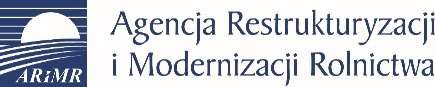 Mazowiecki Oddział Regionalnynumer referencyjny sprawy: BOR07.2616.02.2023.DSSpecyfikacja Warunków ZamówieniaZWANE DALEJ „SWZ”postępowanie o udzielenie zamówienia na usługi społeczne 
o wartości mniejszej niż 750 000,00 euro prowadzone w trybie art. 275 pkt. 1 ustawy z dnia 11 września 2019 r. Prawo zamówień publicznych (Dz. U. 2023.1605, z późn zm..) na: „Świadczenie usług pocztowych w obrocie krajowym i zagranicznym dla Mazowieckiego Oddziału Regionalnego ARiMR i 37 Biur Powiatowych ARiMRna terenie województwa mazowieckiego na 2024 r.”INFORMACJE DOTYCZĄCE PROWADZONEGO POSTĘPOWANIAZamawiającym jest Agencja Restrukturyzacji i Modernizacji Rolnictwa, Al. Jana Pawła II 70, 00-175 Warszawa, 
tel. 22 536 57 42, adres e-mail: anna.radkiewicz@arimr.gov.pl, adres strony internetowej prowadzonego postepowania https://platformazakupowa.pl/pn/arimr. Zmiany i wyjaśnienia treści SWZ oraz inne dokumenty zamówienia bezpośrednio związane z niniejszym postepowaniem będą zamieszczane na stronie internetowej pod adresem https://platformazakupowa.pl/pn/arimr gdzie wybieramy zakładkę „postepowania” a następnie należy przejść na formularz niniejszego postępowania. Postępowanie o udzielenie zamówienia publicznego prowadzone jest w języku polskim. Komunikacja między Zamawiającym a Wykonawcami w niniejszym postępowaniu odbywa się przy użyciu środków komunikacji elektronicznej, tj. „Platformy Zakupowej” dostępnej pod adresem https://platformazakupowa.pl/pn/arimr (dalej: „Platforma Zakupowa”).Sposób sporządzenia, wysyłania i odbierania korespondencji elektronicznej musi być zgodny z wymaganiami określonymi w rozporządzeniu wydanym na podstawie art. 70 Ustawy Pzp. (Rozporządzenie Prezesa Rady Ministrów z dnia 30 grudnia 2020 roku w sprawie sposobu sporządzania i przekazywania informacji oraz wymagań technicznych dla dokumentów elektronicznych oraz środków komunikacji elektronicznej w postępowaniu 
o udzielenie zamówienia publicznego lub konkursie – Dz. U. 2020. poz. 2452).Poniżej Zamawiający przedstawia wymagania techniczno-organizacyjne związane z udziałem Wykonawców 
w postępowaniu o udzielenie zamówienia publicznego:Złożenie oferty możliwe jest przez Wykonawców, którzy posiadają konto na Platformie Zakupowej oraz przez Wykonawców nieposiadających konta na Platformie Zakupowej. W celu założenia konta na Platformie Zakupowej należy wybrać zakładkę „Zaloguj się” w kolejnym kroku należy wybrać „Załóż konto”, następnie należy wypełnić formularze i postępować zgodnie z poleceniami wyświetlającymi się na ekranie monitora. 
W przypadku Wykonawców niezalogowanych w celu złożenia oferty niezbędne jest podanie adresu e-mail (na który wysłane będzie potwierdzenie złożenia oferty), nr NIP oraz nazwy firmy i nr telefonu.Złożenie oferty oraz oświadczenia, o którym mowa w art. 125 ustawy z dnia 11 września 2019 r. - Prawo zamówień publicznych (Dz. U. z 2023 r. poz. 1605 z późn zm.; dalej: „ustawa”), składanych w trakcie toczącego się postępowania wymaga od Wykonawcy posiadania kwalifikowanego podpisu elektronicznego lub podpisu zaufanego lub podpisu osobistego.Wykonawca składa ofertę, która w przypadku prawidłowego złożenia oferty zostaje automatycznie zaszyfrowana przez system. Nie jest możliwe zapoznanie się z treścią złożonej oferty przed upływem terminu otwarcia ofert. Podpisanie pliku zawierającego skompresowane dokumenty kwalifikowanym podpisem elektronicznym, podpisem zaufanym lub podpisem osobistym  jest równoznaczne z opatrzeniem wszystkich dokumentów zawartych w tym pliku odpowiednio każdym z tych podpisów. Maksymalny rozmiar plików przesyłanych za pośrednictwem Platformy wynosi 150 MB.Zamawiający informuje, że instrukcje korzystania z Platformy Zakupowej dotyczące w szczególności logowania, pobrania dokumentacji, składania wniosków o wyjaśnienie treści SWZ, składania ofert oraz innych czynności podejmowanych w niniejszym postępowaniu przy użyciu Platformy Zakupowej znajdują się w zakładce „Instrukcje dla Wykonawców” na stronie internetowej pod adresem https://platformazakupowa.pl/pn/arimr. Korzystanie z Platformy Zakupowej jest bezpłatne. W celu ułatwienia Wykonawcom korzystania z Platformy Zakupowej operator platformy uruchomił Centrum Wsparcia Klienta, które służy pomocą techniczną od 8:00 do 17:00 w dni robocze od poniedziałku do piątku pod numerem telefonu 22 101 02 02 lub e-mai: cwk@platformazakupowa.plRozdział I. Przedmiot zamówienia.I.1. Opis przedmiotu zamówienia.Kod Wspólnego Słownika Zamówień (CPV): 64112000-4 usługi pocztowe dotyczące listów Przedmiotem zamówienia jest: świadczenie usług pocztowych w obrocie krajowym i zagranicznym dla Mazowieckiego Oddziału Regionalnego i 37 podległym mu Biur Powiatowych Agencji Restrukturyzacji i Modernizacji Rolnictwa w 2023 roku, w tym nadawanie przez Wykonawcę u operatora wyznaczonego przesyłek listowych, dla których przepisy uznają, że złożenie pisma w placówce pocztowej operatora wyznaczonego jest równoznaczne z wniesieniem do sądu lub termin wniesienia pisma uważa się za zachowany, jeżeli przed jego upływem pismo zostało nadane w placówce operatora wyznaczonego –  w tym warunków określonych w art. 57 § 5 pkt 2 ustawy Kodeks postępowania administracyjnego, art. 165 § 2 ustawy Kodeks postępowania cywilnego oraz art. 12 § 6 pkt 2 ustawy Ordynacja podatkowa, art. 580 ust. 2 zd. 2 Pzp, art. 83 § 3 Prawa o postępowaniu przed sądami administracyjnymi, art. 17 Prawo pocztowe, w szczególności:Przyjmowanie, przemieszczanie, doręczanie i zwroty:Przesyłek krajowych nierejestrowanych,Przesyłek krajowych nierejestrowanych najszybszej kategorii,Przesyłek krajowych rejestrowanych,Przesyłek krajowych rejestrowanych z potwierdzeniem odbioru,Przesyłek krajowych rejestrowanych najszybszej kategorii,Przesyłek krajowych rejestrowanych najszybszej kategorii z potwierdzeniem odbioru.Usługi pocztowe stanowiące przedmiot zamówienia obejmują przesyłki o następujących wagach 
i rozmiarach:Do 500 g, dla przesyłek mieszczących się w rozmiarach koperty C5 czyli 230 mm x 160 mm x 20 mm – format S,Do 1000 g, dla przesyłek mieszczących się w rozmiarach koperty C4 czyli 325 mm x 230 mm x 20 mm – format M,Do 2000 g, dla przesyłek mieszczących się w sumie wszystkich wymiarów do 
900 mm – format L.Przyjmowanie, przemieszczanie i doręczanie przesyłek pocztowych oraz ich ewentualny zwrot 
i reklamacje będą wykonywane zgodnie z przepisami określonymi w:Ustawie z dnia 23 listopada 2012 r. – Prawo pocztowe (t.j. Dz.U.2023.1640, t.j.),Ustawie z dnia 14 czerwca 1960 r., Kodeks postepowania administracyjnego (t.j. Dz.U.2023.775 z późn. zm.)Rozporządzeniu Ministra Administracji i Cyfryzacji z dnia 26 listopada 2013 r., w sprawie reklamacji usługi pocztowej (t.j. Dz.U. z 2019 r., poz. 474),Ustawie z dnia 17 listopada 1964 r. Kodeks postępowania cywilnego (t.j. Dz.U.2023.1615 z późn. zm.),Międzynarodowych przepisach pocztowych,Innych powszechnie obowiązujących aktach prawnych związanych z realizacją usług będących przedmiotem umowy,Postanowieniach SWZ.Wykonawca zobowiązany jest doręczać przesyłki na specjalnych zasadach zgodnie z obowiązującymi w dniu doręczenia przesyłki przepisami, w tym w: ustawie z dnia 14 czerwca 1960 r. – Kodeks postępowania administracyjnego 
(t.j. Dz.U.2023.775 z późn. zm.), ustawie z dnia 17 listopada 1964 r. – Kodeks postępowania cywilnego (t.j. Dz.U.2023.1615 z późn. zm.),ustawie z dnia 11 września r. - Prawo zamówień publicznych (Dz.U.2023.1605 ze zm.),ustawie z dnia 30 sierpnia 2002 r. - Prawo o postępowaniu przed sądami administracyjnymi 
(t.j. Dz.U.2023.1634 .),ustawie z dnia 29 sierpnia 1997 r. - Ordynacja podatkowa (t.j. Dz.U.2023.2383.).W obszarach nieuregulowanych w SWZ i umowie zastosowanie ma regulamin lub regulaminy wewnętrzne Wykonawcy, wydane na podstawie art. 21 ustawy Prawo Pocztowe, które nie są sprzeczne z tą ustawą i SWZ.Nadanie przesyłek objętych przedmiotem zamówienia następować będzie w dniu ich przyjęcia przez Wykonawcę. Strony dopuszczają możliwość przesunięcia nadania przesyłek na następny dzień roboczy w przypadku uzasadnionych zastrzeżeń do odebranych przesyłek (nieprawidłowe opakowanie, brak pełnego adresu, niezgodność wpisów do dokumentów nadawczych z wpisami na przesyłkach, brak znaków opłaty) i braku możliwości ich wyjaśnienia lub usunięcia w momencie ich nadania.Nadanie przesyłek przyjętych do wyekspediowania będzie każdorazowo dokumentowane przez Wykonawcę pieczęcią, podpisem i datą w rejestrach (książce nadawczej) oraz w zestawieniach wartościowo-ilościowych.Wykonawca zobowiązany będzie świadczyć usługi doręczania zwrotnych potwierdzeń odbioru i zwrotów niedoręczonych przesyłek pocztowych do jednostek organizacyjnych Zamawiającego, dla których przesyłki zostały nadane, w dni robocze od poniedziałku do piątku w godzinach urzędowania Mazowieckiego Oddziału Regionalnego.Deklarowane terminy doręczania przesyłek pocztowych: a. czas doręczania przesyłek rejestrowych na terenie kraju wynosi: - do pięciu dni roboczych dla przesyłki nie będącej przesyłką najszybszej kategorii; - do trzech dni roboczych dla przesyłki będącej przesyłką najszybszej kategorii; b. czas doręczania przesyłek w obrocie zagranicznym zgodnie z obowiązującymi regulacjami dla usługi poczty listowej w obrocie zagranicznym.Zamawiający wymaga, aby usługa dostarczania przesyłek świadczona była do każdego wskazanego przez Zamawiającego adresu w Polsce oraz poza granicami Polski.Zamawiający zobowiązuje się umieszczać na przesyłce listowej w sposób trwały i czytelny: dokładne jednoznaczne określenie adresata,  jego adresu (podanym jednocześnie w pocztowej książce nadawczej), określenia rodzaju przesyłki (rejestrowana, będąca przesyłką najszybszej kategorii, ze zwrotnym potwierdzeniem odbioru), umieszczania na stronie adresowej każdej nadawanej przesyłki nadruku lub pieczątki określającej pełną nazwę i adres jednostki organizacyjnej Zamawiającego będący jednocześnie adresem zwrotnym nadawcy.Zamawiający wymaga, aby Wykonawca określił i przekazał wzory oznakowania przesyłek rejestrowanych i / lub przesyłek najszybszej kategorii, które będą stosowane przy oznakowywaniu przesyłek listowych (dopuszcza się przekazanie Zamawiającemu wzoru pieczęci zastępującego ww. oznaczenia).Zamawiający wymaga, aby nr umowy niezbędny do uzupełnienia wzoru znaku opłaty pocztowej został przekazany przez Wykonawcę w terminie nie dłuższym niż 5 dni roboczych od dnia podpisania umowy.Zamawiający będzie przygotowywał do nadania przesyłki listowe w stanie umożliwiającym Wykonawcy ich doręczenie bez ubytku i uszkodzenia do miejsca zgodnego z adresem przeznaczenia. Zamawiający będzie nadawał przesyłki w stanie uporządkowanym według kategorii rodzajowej.Opakowanie przesyłek listowych stanowi koperta Zamawiającego, odpowiednio zabezpieczona (zaklejona).Wykonawca będzie doręczał do jednostek organizacyjnych Zamawiającego pokwitowane przez adresata potwierdzenie odbioru przesyłki zwane dalej „potwierdzeniem odbioru”:przesyłki krajowej niezwłocznie po dokonaniu doręczenia przesyłki, natomiast dla przesyłek wymagających nadań u operatora wyznaczonego, w termiach określonych w rozporządzeniu Ministra Administracji i Cyfryzacji z dnia 29 kwietnia 2013 r. w sprawie warunków wykonywania usług powszechnych przez operatora wyznaczonego (t.j. Dz. U. z 2020 r., poz. 1026). W przypadku nieobecności adresata, przedstawiciel Wykonawcy pozostawia zawiadomienie (pierwsze awizo) o próbie dostarczenia przesyłki ze wskazaniem gdzie i kiedy adresat może odebrać list lub przesyłkę. Termin do odbioru przesyłki przez adresata wynosi 14 dni kalendarzowych, liczonych od dnia następnego po dniu pozostawienia pierwszego awizo. W tym terminie przesyłka jest „awizowana" dwukrotnie. Po upływie terminu odbioru, przesyłka zwracana jest Zamawiającemu wraz z podaniem przyczyny nieodebrania przez adresata.przesyłki zagranicznej niezwłocznie po przekazaniu potwierdzenia odbioru do operatora przez daną administrację pocztową, zgodnie z obowiązującymi przepisami wymienionymi w pkt. 3.Wykonawca zobowiązany jest zapewnić bezpłatne formularze potwierdzeń odbioru. Z wyłączeniem formularzy dla przesyłek nadawanych na zasadach specjalnych.W przypadku przesyłek nadawanych na specjalnych zasadach Zamawiający zobowiązany będzie do używania druków „zwrotnego potwierdzenia odbioru” odpowiednich do wykorzystywania w postępowaniach administracyjnych zgodnie z Kodeksem Postępowania Administracyjnego. W takich przypadkach Zamawiający zapewni odpowiednie formularze potwierdzeń odbioru (zgodnie ze wzorem stanowiącym Załącznik nr 5 do Umowy).Rozliczenie między Stronami z tytułu realizacji przedmiotu Umowy dokonywane będą z dołu, 
tj. w terminie późniejszym niż dzień nadania przesyłek, z zastrzeżeniem, iż obliczenia dokonuje się 
w ostatnim dniu okresu rozliczeniowego. Okresem rozliczeniowym z dołu będzie okres miesiąca kalendarzowego.Opłata za zwroty przesyłek rejestrowanych odbywać się będzie na podstawie wystawionej faktury. W przypadku stwierdzenia przez Zamawiającego, że zwrócona przesyłka została opracowana nienależycie, wystąpi on do Wykonawcy o odszkodowanie wynikające z art. 89 ustawy Prawo Pocztowe na podstawie złożonej reklamacji w oparciu o zapisy Regulaminu świadczenia usługi. Do faktury zostanie dołączona specyfikacja wykonanych usług na której między innymi widnieją przesyłki zwrócone.Wykonawca będzie wystawiał faktury wraz ze specyfikacją wykonanych usług w terminie do 7-go dnia następującego po miesiącu rozliczeniowym z uwzględnieniem każdej jednostki organizacyjnej Zamawiającego wykazanej w Załączniku nr 1 do Umowy.Płatności uiszczane będą przez jednostki rozliczeniowe Zamawiającego w terminie 21 dni od dnia wystawienia poprawnie faktury VAT.Podane przez Zamawiającego ilości poszczególnych pozycji przesyłek wyszczególnionych w Formularzu Ofertowym (Załącznik nr 1 do SWZ) mają charakter szacunkowy. Zamawiający zastrzega sobie prawo niewykorzystania ilości wskazanych w Formularzu cenowym oferty. Określone rodzaje i ilości poszczególnych przesyłek w ramach świadczonych usług są odmienne dla jednostek Zamawiającego i mogą ulec zmianie w zależności od ich potrzeb, na co Wykonawca wyraża zgodę 
i nie będzie dochodził roszczeń z tytułu zmian ilościowych i rodzajowych w trakcie realizacji Umowy. Zamawiający zobowiązuje się do zapewnia realizacji zamówienia na poziomie 60% wartości brutto umowy. Jednocześnie Zamawiający zastrzega, że nie będzie ponosił odpowiedzialności, a Wykonawca z tego tytułu nie może wysuwać skutecznych roszczeń, jeżeli do realizacji zamówienia na wyżej wskazanym poziomie  (60% wartości brutto) nie dojdzie z przyczyn niezawinionych przez Zamawiającego, w szczególności w wyniku ewentualnej zmiany przepisów dotyczących Agencji Restrukturyzacji i Modernizacji Rolnictwa, które ustanowią obowiązek nadawania przez Zamawiającego w całości lub części przesyłek objętych przedmiotem niniejszego zamówienia drogą elektroniczną. Zamawiający niezwłocznie poinformuje Wykonawcę o zaistnieniu tego typu okoliczności.   Ilości zostały podane w oparciu o planowaną realizację przesyłek wszystkich jednostek rozliczeniowych Zamawiającego w okresie obowiązywania Umowy i służą wyłącznie do porównania złożonych ofert.Formularz cenowy oferty (Załącznik nr 1 do SWZ) będzie stanowił podstawę do uzupełnienia danych dla poszczególnych rodzajów przesyłek ujętych w formularzu cenowym (Załącznik nr 6 do Umowy) tj.: cen jednostkowych netto za 1 sztukę, stawek podatku VAT, cen jednostkowych brutto za 1 sztukę.W przypadku nadawania przez Zamawiającego przesyłek nieujętych w Załączniku nr 6 do Umowy, podstawą rozliczeń będą ceny zawarte w obowiązującym w dacie przyjęcia przesyłek cenniku opłat za usługi świadczone przez Wykonawcę wydanym w oparciu o przepisy ustawy z dnia 23 listopada 2012 roku Prawo Pocztowe oraz międzynarodowe przepisy pocztowe.Usługę pocztową w zakresie przesyłki rejestrowanej w obrocie krajowym uznaje się za niewykonaną, jeżeli doręczenie przesyłki rejestrowanej lub zawiadomienie o próbie jej doręczenia nie nastąpiło w terminie 14 dni kalendarzowych od dnia nadania, zgodnie z rozporządzeniem w sprawie reklamacji usługi pocztowej.Zamawiający wymaga aby rozpatrzenie reklamacji i udzielenie odpowiedzi na reklamację dla przesyłek w obrocie krajowym nastąpiło w terminie nie dłuższym niż 30 dni od dnia otrzymania przez Wykonawcę pisma reklamacyjnego. Dla przesyłek w obrocie zagranicznym zgodnie z terminem wskazanym w Regulaminie świadczenia usługi.Do odpowiedzialności Wykonawcy za nienależyte wykonanie usługi pocztowej stosuje się odpowiednio przepisy ustawy Prawo Pocztowe oraz rozporządzenia Ministra Administracji i Cyfryzacji w sprawie reklamacji usługi pocztowej, w sprawach nieuregulowanych tymi przepisami stosuje się odpowiednio przepisy Kodeksu Cywilnego.Szczegółowe warunki realizacji usług objętych zamówieniem określone są w istotnych postanowieniach Umowy (Załącznik nr 7 do SWZ). Wymagana jest należyta staranność przy realizacji zobowiązań Umowy.Zamawiający będzie dostarczał przesyłki pocztowe do punktów odbioru wskazanych przez Wykonawcę. Punkty odbioru przesyłek pocztowych muszą mieścić się w najbliższej odległości od siedzib jednostek organizacyjnych Zamawiającego, o których mowa w Załączniku nr 1 do Umowy. Wykonawca zobowiązuje się do nadania przesyłek w dniu ich odbioru od Zamawiającego. W przypadku uzasadnionych zastrzeżeń w stosunku do już odebranych przesyłek (np. nieprawidłowe opakowanie, brak pełnego adresu, niezgodność wpisów w dokumentach nadawczych z wpisami na przesyłkach, brak znaków opłaty itp.) Wykonawca bez zbędnej zwłoki wyjaśnia je z Zamawiającym. Brak możliwości wyjaśnienia zastrzeżeń, o których mowa lub ich usunięcia w dniu odbioru przesyłek od Zamawiającego powoduje, iż nadanie przesyłek przez Wykonawcę nastąpi w dniu następnym lub ich całkowitym usunięciu przez Zamawiającego.Zamawiający na podstawie art. 95 ust. 1 uPzp wymaga, aby Wykonawca lub podwykonawca (z wyłączeniem personelu zatrudnionego przez agenta pocztowego, który nie jest podwykonawcą) zatrudniał na podstawie umowy o pracę minimum 20 (dwadzieścia) osób wykonujących niżej wskazane czynności, w zakresie realizacji zamówienia:a. doręczanie przesyłek pocztowych, awizowanie doręczanych przesyłek pocztowych,b. przyjmowanie do nadania przesyłek oraz ich nadanie, wydawanie przesyłek (pracownicy Punktów Pocztowych),c. sortowanie przesyłek pocztowych (pracownicy Punktów Sortowania Paczek).W przypadkach, gdy dla przedziału wagowego zostanie przekroczony format przesyłki, ceny naliczane będą jak dla formatu zgodnego z opisem wymiarów i ma on pierwszeństwo przed wagą przesyłki, przy czym format nie może przekroczyć wymiarów przewidzianych dla przesyłek o formacie L.I.2. Powierzenie Podwykonawcy wykonania części zamówienia.Wykonawca może powierzyć wykonanie części zamówienia podwykonawcom.Wykonawca, który zamierza powierzyć wykonanie części zamówienia podwykonawcom, jest zobowiązany wskazać w ofercie części zamówienia, których wykonanie zamierza powierzyć podwykonawcom oraz podać (o ile są znane) firmy podwykonawców.Jeżeli zmiana albo rezygnacja z podwykonawcy dotyczy podmiotu, na którego zasoby Wykonawca powoływał się, na zasadach określonych w art. 118 ust. 1 ustawy Pzp, w celu wykazania spełniania warunków udziału w postępowaniu, Wykonawca jest obowiązany wykazać Zamawiającemu, że proponowany inny podwykonawca lub Wykonawca samodzielnie spełnia je w stopniu nie mniejszym niż podwykonawca, na którego zasoby wykonawca powoływał się w trakcie postępowania o udzielenie zamówieniaW przypadku powierzenia części zamówienia  podwykonawcom, Wykonawca będzie ponosił pełną odpowiedzialność wobec Zamawiającego i osób trzecich za działania lub zaniechania swoich podwykonawców. Wykonawca zawiadamia Zamawiającego o wszelkich zmianach danych podwykonawców w trakcie realizacji zamówienia.I.3. Pozostałe istotne elementy związane z przedmiotem zamówienia.Zamawiający nie przewiduje wyboru najkorzystniejszej oferty z możliwością prowadzenia negocjacji. Zamawiający  nie przewiduje udzielenia zamówień, o których mowa w art. 214 ust. 1 pkt 8 ustawy:Zamawiający nie dopuszcza składania ofert wariantowych w rozumieniu ustawy.Zamawiający nie dopuszcza składania ofert częściowych. Powody niedokonania podziału: Przedmiot zamówienia stanowi kompleksową usługę pocztową na rzecz jednego Zamawiającego. Podzielenie na części groziłoby nadmiernymi trudnościami technicznymi i kosztami wykonania zamówienia, a także potrzebą skoordynowania działań różnych wykonawców realizujących poszczególne części zamówienia. Ponadto istniałoby ryzyko niewykonania części zamówienia.Zamawiający nie przewiduje zawarcia umowy ramowej, jak również nie przewiduje przeprowadzenia aukcji elektronicznej.Zamawiający nie przewiduje zwrotu kosztów udziału w postępowaniu.Wszelkie rozliczenia między Zamawiającym a Wykonawcą będą prowadzone w złotych polskich (PLN).Rozdział II. Termin wykonania zamówienia.Usługa będąca przedmiotem zamówienia świadczona będzie przez 12 miesięcy w okresie od dnia 01 stycznia 2024 r. do dnia 31 grudnia 2024 r. lub do wyczerpania kwoty pozwalającej opłacić należność za ostatni pełny dzień świadczenia usługi bez przekroczenia maksymalnego wynagrodzenia brutto określonego w umowie zawartej w wyniku przedmiotowego postępowania pomiędzy Zamawiającym a Wykonawcą.Rozdział III. Warunki udziału w postępowaniu oraz podstawy wykluczenia.O zamówienie mogą ubiegać się Wykonawcy, którzy:Nie podlegają wykluczeniu z postępowania na podstawie art. 108 ust. 1 oraz art. 109 ust. 1 pkt 4 ustawy oraz art. 7 ust. 1 ustawy z dnia 13 kwietnia 2022 r. o szczególnych rozwiązaniach w zakresie przeciwdziałania wspieraniu agresji na Ukrainę oraz służących ochronie bezpieczeństwa narodowego (Dz.U.2023.1497 t.j.) (dalej jako: ,,u.sz.r.z.p.w.a.u.s.o.b.n.”) wyklucza się z niniejszego postępowania.Spełniają warunki udziału w postępowaniu w zakresie:1.2.1. Uprawnień do prowadzenia określonej działalności gospodarczej lub zawodowej. Zamawiający uzna, że Wykonawca spełnia warunek udziału we wskazanym zakresie, jeżeli Wykonawca wykaże, że posiada aktualny wpis do rejestru Operatorów pocztowych prowadzonego przez Prezesa Urzędu Komunikacji Elektronicznej zgodnie z art. 6 ust. 1 ustawy 
z dnia 23 listopada 2012 r. Prawo pocztowe (t.j. Dz.U.2023.1640, t.j). 1.2.2. Zdolności technicznej lub zawodowej. Wykonawca spełni ten warunek jeśli wykaże, że wykonał, a w przypadku świadczeń okresowych lub ciągłych również wykonuje, w okresie ostatnich 3 lat przed upływem terminu składania ofert, a jeżeli okres prowadzenia działalności jest krótszy - w tym okresie: 1 usługę dotyczącą świadczenia usług pocztowych w zakresie przyjmowania, przemieszczania i doręczania przesyłek pocztowych o wadze do 2 000 g, w której usługi świadczone były nieprzerwanie przez okres minimum 11 miesięcy, a zrealizowana wartość zamówienia (umowy) w okresie tych 11 miesięcy wynosi minimum 250 000,00 zł brutto (słownie: dwieście pięćdziesiąt tysięcy złotych 00/100). UWAGA:Jeżeli wartość usługi wskazanej w wykazie jest podana w walucie innej niż PLN, Wykonawca zobowiązany jest, na potrzeby niniejszego postępowania, dokonać przeliczenia jego wartości na PLN wg średniego kursu NBP (www.nbp.pl tabela A – tabela kursów średnich walut obcych) z dnia zakończenia usługi o zakresie jak wyżej, wraz z podaniem kursu oraz daty jego obowiązywania (zgodnie z tabelą A – tabela kursów średnich walut obcych) wg których dokonano przeliczenia; w przypadku usług nadal realizowanych wg tabeli kursów średnich walut obcych z dnia rozpoczęcia realizacji zamówienia.Ocena spełniania ww. warunków dokonana zostanie w oparciu o informacje zawarte we właściwych dokumentach wyszczególnionych w Rozdziale IV niniejszej SWZ. Z treści załączonych dokumentów musi wynikać jednoznacznie, iż ww. warunki Wykonawca spełnił.Jeżeli Wykonawca nie złożył oświadczenia, o którym mowa w art. 125 ust. 1 ustawy, podmiotowych środków dowodowych,  innych dokumentów lub oświadczeń składanych w postępowaniu lub są one niekompletne lub zawierają błędy, Zamawiający wzywa Wykonawcę odpowiednio do ich złożenia, poprawienia lub uzupełnienia 
w terminie przez siebie wskazanym, chyba że:oferta wykonawcy podlega odrzuceniu bez względu na ich złożenie, uzupełnienie lub poprawienielubzachodzą przesłanki unieważnienia postępowania.Podstawy wykluczenia.Z postępowania, na podstawie art. 108 ust. 1 ustawy, Zamawiający wykluczy Wykonawcę:wykonawcę będącego osobą fizyczną, którego prawomocnie skazano za przestępstwo:udziału w zorganizowanej grupie przestępczej albo związku mającym na celu popełnienie przestępstwa lub przestępstwa skarbowego, o którym mowa w art. 258 Kodeksu karnego,handlu ludźmi, o którym mowa w art. 189a Kodeksu karnego,o którym mowa w art. 228-230a, art. 250a Kodeksu karnego, w art. 46-48 ustawy z dnia 25 czerwca 2010 r. o sporcie (Dz. U. z 2023 r. poz. 2048 t.j.) lub w art. 54 ust. 1-4 ustawy z dnia 12 maja 2011 r. o refundacji leków, środków spożywczych specjalnego przeznaczenia żywieniowego oraz wyrobów medycznych (Dz. U. z 2023 r. poz. 826 z późn. zm.),finansowania przestępstwa o charakterze terrorystycznym, o którym mowa w art. 165a Kodeksu karnego, lub przestępstwo udaremniania lub utrudniania stwierdzenia przestępnego pochodzenia pieniędzy lub ukrywania ich pochodzenia, o którym mowa w art. 299 Kodeksu karnego,o charakterze terrorystycznym, o którym mowa w art. 115 § 20 Kodeksu karnego, lub mające na celu popełnienie tego przestępstwa,powierzenia wykonywania pracy małoletniemu cudzoziemcowi, o którym mowa w art. 9 ust. 2 ustawy z dnia 15 czerwca 2012 r. o skutkach powierzania wykonywania pracy cudzoziemcom przebywającym wbrew przepisom na terytorium Rzeczypospolitej Polskiej (Dz. U. 2021.poz. 1745 t.j.),przeciwko obrotowi gospodarczemu, o których mowa w art. 296-307 Kodeksu karnego, przestępstwo oszustwa, o którym mowa w art. 286 Kodeksu karnego, przestępstwo przeciwko wiarygodności dokumentów, o których mowa w art. 270-277d Kodeksu karnego, lub przestępstwo skarbowe,o którym mowa w art. 9 ust. 1 i 3 lub art. 10 ustawy z dnia 15 czerwca 2012 r. o skutkach powierzania wykonywania pracy cudzoziemcom przebywającym wbrew przepisom na terytorium Rzeczypospolitej Polskiej - lub za odpowiedni czyn zabroniony określony w przepisach prawa obcego,wykonawcę, jeżeli urzędującego członka jego organu zarządzającego lub nadzorczego, wspólnika spółki w spółce jawnej lub partnerskiej albo komplementariusza w spółce komandytowej lub komandytowo-akcyjnej lub prokurenta prawomocnie skazano za przestępstwo, o którym mowa w pkt 1,wykonawcę, wobec którego wydano prawomocny wyrok sądu lub ostateczną decyzję administracyjną o zaleganiu z uiszczeniem podatków, opłat lub składek na ubezpieczenie społeczne lub zdrowotne, chyba że wykonawca odpowiednio przed upływem terminu składania ofert dokonał płatności należnych podatków, opłat lub składek na ubezpieczenie społeczne lub zdrowotne wraz z odsetkami lub grzywnami lub zawarł wiążące porozumienie w sprawie spłaty tych należności,wykonawcę, wobec którego prawomocnie orzeczono zakaz ubiegania się o zamówienia publiczne;wykonawcę, jeżeli Zamawiający może stwierdzić, na podstawie wiarygodnych przesłanek, że wykonawca zawarł z innymi wykonawcami porozumienie mające na celu zakłócenie konkurencji, w szczególności jeżeli należąc do tej samej grupy kapitałowej w rozumieniu ustawy z dnia 16 lutego 2007 r. o ochronie konkurencji i konsumentów, złożyli odrębne oferty, chyba że wykażą, że przygotowali te oferty lub wnioski niezależnie od siebie,wykonawcę, jeżeli, w przypadkach, o których mowa w art. 85 ust. 1 uPzp, doszło do zakłócenia konkurencji wynikającego z wcześniejszego zaangażowania tego wykonawcy lub podmiotu, który należy z wykonawcą do tej samej grupy kapitałowej w rozumieniu ustawy z dnia 16 lutego 2007 r. o ochronie konkurencji i konsumentów, chyba że spowodowane tym zakłócenie konkurencji może być wyeliminowane w inny sposób niż przez wykluczenie wykonawcy z udziału w postępowaniu o udzielenie zamówienia.Dodatkowo, zgodnie z art. 7 ust. 1 ustawy z dnia 13 kwietnia 2022 r. o szczególnych rozwiązaniach w zakresie przeciwdziałania wspieraniu agresji na Ukrainę oraz służących ochronie bezpieczeństwa narodowego (Dz.U.2023.1497, t.j.) (dalej jako: ,,u.sz.r.z.p.w.a.u.s.o.b.n.”):wyklucza się z niniejszego postępowania:wykonawcę wymienionego w wykazach określonych w rozporządzeniu Rady (WE) nr 765/2006 z dnia 18 maja 2006 r. dotyczącego środków ograniczających w związku z sytuacją na Białorusi i udziałem Białorusi w agresji Rosji wobec Ukrainy (Dz. Urz. UE L 134 z 20.05.2006, str. 1, z późn. zm.) (dalej jako: ,,rozporządzenie 764/2006”) i rozporządzeniu Rady (UE) nr 269/2014 z dnia 17 marca 2014 r. w sprawie środków ograniczających w odniesieniu do działań podważających integralność terytorialną, suwerenność i niezależność Ukrainy lub im zagrażających (Dz. Urz. UE L 78 z 17.03.2014, str. 6, z późn. zm.) (dalej jako: ,,rozporządzenie 269/2014”) albo wpisanego na listę na podstawie decyzji w sprawie wpisu na listę rozstrzygającej o zastosowaniu środka, o którym mowa w art. 1 pkt 3 u.sz.r.z.p.w.a.u.s.o.b.n.; wykonawcę, którego beneficjentem rzeczywistym w rozumieniu ustawy z dnia 1 marca 2018 r. o przeciwdziałaniu praniu pieniędzy oraz finansowaniu terroryzmu (Dz. U. z 2023 r. poz.1723. t.j.) jest osoba wymieniona w wykazach określonych w rozporządzeniu 765/2006 i rozporządzeniu 269/2014 albo wpisana na listę lub będąca takim beneficjentem rzeczywistym od dnia 24 lutego 2022 r., o ile została wpisana na listę na podstawie decyzji w sprawie wpisu na listę rozstrzygającej o zastosowaniu środka, o którym mowa w art. 1 pkt 3 u.sz.r.z.p.w.a.u.s.o.b.n.; wykonawcę, którego jednostką dominującą w rozumieniu art. 3 ust. 1 pkt 37 ustawy z dnia 29 września 1994 r. o rachunkowości (Dz. U. z 2021 r. poz. 217, 2105 i 2106) jest podmiot wymieniony w wykazach określonych w rozporządzeniu 765/2006 i rozporządzeniu 269/2014 albo wpisany na listę lub będący taką jednostką dominującą od dnia 24 lutego 2022 r., o ile został wpisany na listę na podstawie decyzji w sprawie wpisu na listę rozstrzygającej o zastosowaniu środka, o którym mowa w art. 1 pkt 3 u.sz.r.z.p.w.a.u.s.o.b.n.Wykluczenie, o którym mowa w II ust. 1 następuje na okres trwania okoliczności określonych w II ust. 1 lit. a) – c). W przypadku wykonawcy wykluczonego na podstawie II ust. 1 lit. a) – c), Zamawiający odrzuca ofertę takiego wykonawcy.Weryfikacja braku zaistnienia podstawy wykluczenia wskazanej w ust. 7 w stosunku do konkretnego wykonawcy nastąpi na podstawie oświadczenia własnego wykonawcy. Przy czym Zamawiający zastrzega sobie prawo do dodatkowej weryfikacji braku zaistnienia wspominanych przesłanek wykluczenia za pomocą wszelkich dostępnych środków (np. w oparciu o informacje wynikające z Krajowego Rejestru Sądowego, Centralnej Ewidencji i Informacji o Działalności Gospodarczej, czy Centralnego Rejestru Beneficjentów Rzeczywistych). Ponadto z postępowania Zamawiający wykluczy Wykonawcę:w stosunku do którego otwarto likwidację, ogłoszono upadłość, którego aktywami zarządza likwidator lub sąd, zawarł układ z wierzycielami, którego działalność gospodarcza jest zawieszona albo znajduje się on w innej tego rodzaju sytuacji wynikającej z podobnej procedury przewidzianej w przepisach miejsca wszczęcia tej procedury (art. 109 ust. 1 pkt 4).Wykonawca jest zobowiązany wykazać, że spełnia warunki udziału w postępowaniu i nie podlega wykluczeniu 
z postępowania.Rozdział IV. Zawartość ofert, wykaz oświadczeń lub dokumentów potwierdzających brak podstaw wykluczenia oraz spełnianie warunków udziału w postępowaniu.W zakresie nieuregulowanym postanowieniami SWZ zastosowanie mają przepisy rozporządzenia Ministra Rozwoju, Pracy i Technologii z dnia 23 grudnia 2020 r. w sprawie podmiotowych środków dowodowych oraz innych dokumentów lub oświadczeń, jakich może żądać zamawiający od wykonawcy (Dz. U. z 2020 r. poz. 2415).IV.1. Zawartość ofert.Ofertę należy złożyć pod rygorem nieważności w formie elektronicznej, podpisaną kwalifikowanym podpisem elektronicznym lub w postaci elektronicznej opatrzonej podpisem zaufanym lub podpisem osobistym. Oferta należy podpisać podpisem elektronicznym przez osoby upoważnione do tych czynności. Wykonawca składa ofertę na Formularzu Ofertowym wg Załącznika nr 1 do SWZ za pośrednictwem Platformy Zakupowej.Wykonawca obowiązany jest złożyć wraz z ofertą następujące dokumenty:Pełnomocnictwo lub inny dokument potwierdzający umocowanie do reprezentowania Wykonawcy. Pełnomocnictwo należy złożyć w postaci elektronicznej, opatrzone kwalifikowanym podpisem elektronicznym lub podpisem zaufanym lub podpisem osobistym przez osobę/y upoważnione do reprezentacji wskazane we właściwym rejestrze, jeżeli oferta nie została podpisana przez osoby upoważnione do tych czynności dokumentem rejestracyjnym. Zamawiający dopuszcza złożenie elektronicznej kopii pełnomocnictwa poświadczonej przez notariusza.Zobowiązanie podmiotu trzeciego lub inny podmiotowy środek dowodowy potwierdzający, że Wykonawca realizując zamówienie będzie dysponował niezbędnymi zasobami, jeżeli Wykonawca powołuje się na zasoby innych podmiotów (wg załącznika nr 8) oraz oświadczenia, o których mowa w pkt. 2.3 odpowiednio wypełnione i podpisane przez podmiot udostępniający zasoby. Zobowiązanie należy złożyć pod rygorem nieważności w postaci elektronicznej, podpisane kwalifikowanym podpisem elektronicznym lub podpisem zaufanym lub podpisem osobistym przez osobę upoważnioną do reprezentacji wskazane we właściwym rejestrze. Zapisy Rozdziału IV.2 SWZ stosuje się odpowiednio.aktualne na dzień składania ofert wstępne oświadczenie z art. 125 ust. 1 uPzp potwierdzające:brak podstaw wykluczenia (wg Załącznika nr 2 do SWZ),spełnianie warunków udziału w postępowaniu (wg Załącznika nr 3 do SWZ).2.4 Oświadczenie Wykonawców wspólnie ubiegających się o udzielenie zamówienia w zakresie wskazania, które usługi wykonają poszczególni Wykonawcy (członkowie konsorcjum lub spółki cywilnej). Wzór oświadczenia stanowi Załącznik nr 6 do SWZ. IV.2. Oświadczenia lub dokumenty, potwierdzające spełnianie warunków udziału w postępowaniu oraz brak podstaw wykluczenia.Zamawiający przed udzieleniem zamówienia wezwie Wykonawcę, którego oferta została najwyżej oceniona, do złożenia za pośrednictwem Platformy Zakupowej, w wyznaczonym terminie, nie krótszym niż 5 dni, aktualnych na dzień złożenia podmiotowych środków dowodowych w formie elektronicznej podpisanych kwalifikowanym podpisem elektronicznym lub w postaci elektronicznej podpisem zaufanym lub podpisem osobistym przez osoby upoważnione do tych czynności w poniższym zakresie:braku podstaw wykluczenia Wykonawcy z postępowania o udzielenie zamówienia:odpisu lub informacji z Krajowego Rejestru Sądowego lub z Centralnej Ewidencji i Informacji o Działalności Gospodarczej, w zakresie art. 109 ust. 1 pkt 4  ustawy, sporządzonych nie wcześniej niż 3 miesiące przed jej złożeniem, jeżeli odrębne przepisy wymagają wpisu do rejestru lub ewidencji;oświadczenia wykonawcy o aktualności informacji zawartych w oświadczeniu, o którym mowa w art. 125 ust. 1 ustawy, w zakresie podstaw wykluczenia z postępowania wskazanych przez zamawiającego, 
o których mowa w: art. 108 ust. 1 pkt 1 ustawy, art. 108 ust. 1 pkt 2 ustawy, art. 108 ust. 1 pkt 3 ustawy, art. 108 ust. 1 pkt 4 ustawy, dotyczących orzeczenia zakazu ubiegania się o zamówienie publiczne tytułem środka zapobiegawczego, art. 108 ust. 1 pkt 5 ustawy, dotyczących zawarcia z innymi wykonawcami porozumienia mającego na celu zakłócenie konkurencji, art. 108 ust. 1 pkt 6 ustawy,art. 7 ust. 1 u.sz.r.z.p.w.a.u.s.o.b.n.,sporządzonego według wzoru, który stanowi załącznik nr 4 do SWZoświadczenia wykonawcy, w zakresie art. 108 ust. 1 pkt 5 ustawy, o braku przynależności do tej samej grupy kapitałowej, w rozumieniu ustawy z dnia 16 lutego 2007 r. o ochronie konkurencji i konsumentów (Dz. U. z 2023 r. poz. 1689 z późn. zm.), z innym wykonawcą, który złożył odrębną ofertę, ofertę częściową albo oświadczenia o przynależności do tej samej grupy kapitałowej wraz z dokumentami lub informacjami potwierdzającymi przygotowanie oferty, oferty częściowej niezależnie od innego wykonawcy należącego do tej samej grupy kapitałowej. Wzór oświadczenia stanowi Załącznik nr 5 do SWZ.potwierdzenia spełniania warunków udziału w postępowaniu dotyczących uprawnień do prowadzenia określonej działalności gospodarczej lub zawodowej:Zamawiający wymaga przedłożenia przez wykonawcę dokumentu (np. zaświadczenia lub decyzji) potwierdzającego wpis do rejestru Operatorów pocztowych prowadzonego przez Prezesa Urzędu Komunikacji Elektronicznej zgodnie z art. 6 ust. 1 ustawy z dnia 23 listopada 2012 r. Prawo pocztowe (t.j. Dz.U.20231640 t.j.).potwierdzenia spełniania warunków udziału w postępowaniu dotyczących zdolności zawodowej:wykazu usług wykonanych, a w przypadku świadczeń powtarzających się lub ciągłych również wykonywanych, w okresie ostatnich 3 lat przed upływem terminu składania ofert, a jeżeli okres prowadzenia działalności jest krótszy - w tym okresie, wraz z podaniem ich wartości, przedmiotu, dat wykonania i podmiotów, na rzecz których usługi zostały wykonane lub są wykonywane, a w przypadku świadczeń powtarzających się lub ciągłych nadal są wykonywane, a jeżeli z przyczyn niezależnych od niego wykonawca nie jest w stanie uzyskać tych dokumentów – oświadczenie wykonawcy; w przypadku świadczeń powtarzających się lub ciągłych nadal wykonywanych referencje bądź inne dokumenty potwierdzające ich należyte wykonywanie powinny być wystawione w okresie ostatnich 3 miesięcy. Wzór oświadczenia stanowi Załącznik nr 7 do SWZ.UWAGA:Jeżeli wartość usługi wskazanej w wykazie jest podana w walucie innej niż PLN, Wykonawca zobowiązany jest, na potrzeby niniejszego postępowania, dokonać przeliczenia jego wartości na PLN wg średniego kursu NBP (www.nbp.pl tabela A – tabela kursów średnich walut obcych) z dnia zakończenia usługi o zakresie jak wyżej, wraz z podaniem kursu oraz daty jego obowiązywania (zgodnie z tabelą A – tabela kursów średnich walut obcych) wg których dokonano przeliczenia; w przypadku usług nadal realizowanych wg tabeli kursów średnich walut obcych z dnia rozpoczęcia realizacji zamówienia. - Wzór oświadczenia stanowi Załącznik nr 7 do SWZ.IV.3. Dokumenty składane przez Wykonawców mających siedzibę lub miejsce zamieszkania poza terytorium Rzeczypospolitej Polskiej.Jeżeli wykonawca ma siedzibę lub miejsce zamieszkania poza granicami Rzeczypospolitej Polskiej, zamiast: odpisu albo informacji z Krajowego Rejestru Sądowego lub z Centralnej Ewidencji i Informacji o Działalności Gospodarczej, o których mowa IV.2 pkt 1.1.1 SWZ – składa dokument lub dokumenty wystawione w kraju, 
w którym wykonawca ma siedzibę lub miejsce zamieszkania, potwierdzające odpowiednio, że: nie otwarto jego likwidacji, nie ogłoszono upadłości, jego aktywami nie zarządza likwidator lub sąd, nie zawarł układu z wierzycielami, jego działalność gospodarcza nie jest zawieszona ani nie znajduje się on w innej tego rodzaju sytuacji wynikającej z podobnej procedury przewidzianej w przepisach miejsca wszczęcia tej procedury.Dokument, o którym mowa w pkt 1.1, powinien być wystawiony nie wcześniej niż 3 miesiące przed jego złożeniem.IV.4. Zasady i warunki korzystania przez Wykonawcę ze zdolności lub sytuacji innych podmiotów.1.Wykonawca może w celu potwierdzenia spełniania warunków udziału w postępowaniu, w stosownych sytuacjach oraz w odniesieniu do konkretnego zamówienia, lub jego części, polegać na zdolnościach technicznych lub zawodowych lub sytuacji finansowej lub ekonomicznej podmiotów udostępniających zasoby, niezależnie od charakteru prawnego łączących go z nim stosunków prawnych.2.Wykonawca, który polega na zdolnościach lub sytuacji podmiotów udostępniających zasoby, składa, wraz z ofertą, zobowiązanie podmiotu udostępniającego zasoby do oddania mu do dyspozycji niezbędnych zasobów na potrzeby realizacji danego zamówienia lub inny podmiotowy środek dowodowy potwierdzający, że wykonawca realizując zamówienie, będzie dysponował niezbędnymi zasobami tych podmiotów (wzór stanowi Załącznik nr 8 do SWZ).3.Zobowiązanie podmiotu udostępniającego zasoby, o którym mowa w pkt 2, potwierdza, że stosunek łączący wykonawcę z podmiotami udostępniającymi zasoby gwarantuje rzeczywisty dostęp do tych zasobów oraz określa w szczególności:zakres dostępnych wykonawcy zasobów podmiotu udostępniającego zasoby;sposób i okres udostępnienia wykonawcy i wykorzystania przez niego zasobów podmiotu udostępniającego 
te zasoby przy wykonywaniu zamówienia;czy i w jakim zakresie podmiot udostępniający zasoby, na zdolnościach którego wykonawca polega 
w odniesieniu do warunków udziału w postępowaniu dotyczących wykształcenia, kwalifikacji zawodowych lub doświadczenia, zrealizuje roboty budowlane lub usługi, których wskazane zdolności dotyczą.4.W odniesieniu do warunków dotyczących wykształcenia, kwalifikacji zawodowych lub doświadczenia wykonawcy mogą polegać na zdolnościach podmiotów udostępniających zasoby, jeśli podmioty te wykonają usługi, do realizacji których te zdolności są wymagane.5.Zamawiający żąda od Wykonawcy, który polega na zdolnościach lub sytuacji innych podmiotów na zasadach określonych w art. 118 ustawy Pzp, przedstawienia w odniesieniu do tych podmiotów dokumentów wymienionych w Rozdziale IV.2 pkt. 1.1.1 oraz pkt. pkt. 1.1.2 SWZ.IV.5. Klauzule informacyjne w zakresie danych osobowych.W związku z treścią z art. 13 Rozporządzenia Parlamentu Europejskiego i Rady (UE) 2016/679 z dnia 27 kwietnia 2016 r. w sprawie ochrony osób fizycznych w związku z przetwarzaniem danych osobowych i w sprawie swobodnego przepływu takich danych oraz uchylenia dyrektywy 95/46/WE (ogólne rozporządzenie o ochronie danych) (Dz. Urz. UE L 119 z 04.05.2016, str. 1 oraz Dz. Urz. UE L 127 z 23.05.2018, str. 2.), dalej: „RODO” Zamawiający informuje, że:Administratorem Pani/Pana danych osobowych (dalej: Administrator) pozyskanych w toku postępowania jest Agencja Restrukturyzacji i Modernizacji Rolnictwa z siedzibą w Warszawie, Al. Jana Pawła II 70, 00-175 Warszawa. Z Administratorem można kontaktować się poprzez e-mail: info@arimr.gov.pl lub pisemnie na adres korespondencyjny Centrali Agencji Restrukturyzacji i Modernizacji Rolnictwa: ul. Poleczki 33, 02-822 Warszawa.Administrator wyznaczył inspektora ochrony danych, z którym można kontaktować się w sprawach dotyczących przetwarzania danych osobowych oraz korzystania z praw związanych z przetwarzaniem danych, poprzez adres e-mail: iod@arimr.gov.pl lub pisemnie na adres korespondencyjny Administratora, wskazanych w pkt 1.1.Pani/Pana dane osobowe pozyskane przez Administratora przetwarzane będą na podstawie art. 6 ust. 1 lit. c RODO w celu przeprowadzenia niniejszego postępowania o udzielenie zamówienia publicznego.Odbiorcami Pani/Pana danych osobowych mogą być:osoby lub podmioty, którym udostępniona zostanie dokumentacja postępowania w oparciu o art. 18 oraz art. 74 ust. 2 ustawy,organy kontrolne,osoby lub podmioty, którym Administrator udzieli informacji publicznej zgodnie z ustawą z dnia 6 września 2001 r. o dostępie do informacji publicznej (Dz.U. z 2022 poz. 902 t.j.),podmioty uprawnione do przetwarzania danych osobowych na podstawie przepisów powszechnie obowiązującego prawa.Pani/Pana dane osobowe będą przetwarzane przez okres niezbędny do przeprowadzenia niniejszego postępowania. Ponadto, zgodnie z art. 78 ust. 1 ustawy przechowywane będą przez okres 4 lat od dnia zakończenia niniejszego postępowania. Okres przechowywania danych może zostać każdorazowo przedłużony o okres przedawnienia roszczeń, jeżeli przetwarzanie danych będzie niezbędne do dochodzenia roszczeń lub do obrony przed takimi roszczeniami przez Administratora. Ponadto, okres przechowywania danych może zostać przedłużony na okres 5 lat, na potrzeby archiwizacji.Przysługuje Pani/Panu prawo do dostępu do Pani/Pana danych osobowych, ich sprostowania oraz prawo żądania ograniczenia przetwarzania Pani/Pana danych osobowych.W przypadku uznania, że przetwarzanie danych osobowych narusza przepisy RODO, przysługuje Pani/Panu prawo wniesienia skargi do Prezesa Urzędu Ochrony Danych Osobowych.Obowiązek podania przez Panią/Pana danych osobowych bezpośrednio Pani/Pana dotyczących jest wymogiem ustawowym określonym w przepisach ustawy, związanym z udziałem w postępowaniu o udzielenie zamówienia publicznego, a konsekwencje niepodania określonych danych wynikają z ustawy.Rozdział V. Informacje o sposobie porozumiewania się Zamawiającego z Wykonawcami oraz przekazywania oświadczeń lub dokumentów, a także wskazanie osób uprawnionych do komunikowania się z Wykonawcami.Komunikacja między Zamawiającym, a Wykonawcami, w tym wszelkie oświadczenia, wnioski, zawiadomienia oraz informacje Zamawiający i Wykonawcy przekazują wyłącznie za pośrednictwem Platformy Zakupowej, 
z zachowaniem postaci elektronicznej. Za datę wpływu oświadczeń, wniosków, zawiadomień oraz informacji przyjmuje się ich datę wczytania do Platformy Zakupowej. Postępowanie prowadzone jest pod numerem referencyjnym sprawy: BOR07.2616.02.2023.DS. Wykonawcy powinni we wszelkich kontaktach z Zamawiającym powoływać się na wskazany numer referencyjny.Wykonawcy powinni kierować do Zamawiającego wszelką korespondencję z zachowaniem postaci elektronicznej za pośrednictwem Platformy Zakupowej.Wykonawca może zwrócić się do Zamawiającego o wyjaśnienie treści Specyfikacji Warunków Zamówienia (SWZ). Wniosek należy przesłać za pośrednictwem Platformy Zakupowej. Zamawiający udzieli wyjaśnień niezwłocznie, jednak nie później niż na 2 dni przed upływem terminu składania ofert, pod warunkiem, że wniosek o wyjaśnienie treści SWZ wpłynął do Zamawiającego nie później niż 4 przed upływem terminu składania ofert. Treść pytań (bez ujawnienia źródła) wraz z wyjaśnieniami bądź informacje o dokonaniu modyfikacji SWZ, Zamawiający przekaże (opublikuje) Wykonawcom za pośrednictwem Platformy Zakupowej. Jeżeli wniosek o wyjaśnienie treści SWZ wpłynął do Zamawiającego po upływie terminu jego składania, o którym mowa w pkt 5 Zamawiający nie ma obowiązku udzielania wyjaśnień SWZ. W uzasadnionym przypadku Zamawiający może przed terminem składania ofert zmienić treść dokumentów składających się na niniejszą SWZ.Zamawiający nie zamierza zwoływać zebrania Wykonawców.Osobami uprawnionymi ze strony Zamawiającego do komunikowania się z Wykonawcami są:9.1 Anna Radkiewicz, tel.: +48 22 536 57 42 w godz. 9.00 – 15.00  - w sprawie przedmiotu zamówienia. 9.2 Agnieszka Strzeszewska, tel.: +48 22 536 57 56 w godz. 9.00 – 15.00  - w sprawie procedury przetargowej.Rozdział VI. Wymagania dotyczące wadium.Zamawiający nie wymaga wniesienia wadium.Rozdział VII. Termin związania ofertą.Okres związania Wykonawców złożoną ofertą wynosi 30 dni, tj. do dnia 16.01.2024 r. Bieg terminu związania ofertą  rozpoczyna się wraz z upływem terminu składania ofert.Rozdział VIII Opis sposobu przygotowywania ofert.VIII.1. Przygotowanie ofert.Ofertę należy złożyć pod rygorem nieważności w formie elektronicznej lub w postaci elektronicznej opatrzonej podpisem zaufanym lub podpisem osobistym. Oferta należy  podpisać podpisem elektronicznym przez osoby upoważnione do tych czynności. Wykonawca składa ofertę na Formularzu Ofertowym (wg Załącznika nr 1 do SWZ). Treść złożonej oferty musi być zgodna z warunkami zamówienia. Wykonawca ma prawo złożyć tylko jedną ofertę. Oferta powinna być sporządzona w języku polskim. Ofertę należy złożyć za pośrednictwem Platformy Zakupowej.Oferta powinna zawierać jedną, jednoznacznie opisaną propozycję.Wykonawca poniesie wszelkie koszty związane z przygotowaniem i złożeniem oferty.Zamawiający informuje, iż zgodnie z art. 74 ust. 1 ustawy Pzp oferty składane w postępowaniu o zamówienie publiczne są jawne i podlegają udostępnieniu niezwłocznie po ich otwarciu ofert, z wyjątkiem informacji stanowiących tajemnicę przedsiębiorstwa w rozumieniu przepisów o zwalczaniu nieuczciwej konkurencji, jeśli Wykonawca nie później niż w terminie składania ofert zastrzegł, że nie mogą one być udostępniane oraz wykazał, iż zastrzeżone informacje stanowią tajemnicę przedsiębiorstwa. Wykonawca nie może zastrzec informacji określonych w art. 222 ust. 5 ustawy, tj. nazwach albo imionach i nazwiskach oraz siedzibach lub miejscach prowadzonej działalności gospodarczej albo miejscach zamieszkania wykonawców, których oferty zostały otwarte, cenach lub kosztach zawartych w ofertach.Uwaga: Wszelkie informacje stanowiące tajemnicę przedsiębiorstwa w rozumieniu ustawy z dnia 16 kwietnia 1993 r. o zwalczaniu nieuczciwej konkurencji (t.j. Dz. U. z 2022 r. poz. 1233 t.j.), które Wykonawca pragnie zastrzec jako tajemnicę przedsiębiorstwa, muszą zostać odpowiednio oznaczone a następnie załączone na Platformie Zakupowej w osobnym pliku w miejscu właściwym dla Informacji stanowiących tajemnicę przedsiębiorstwa.Wykonawcy mogą wspólnie ubiegać się o udzielenie zamówienia, w takim przypadku:oferta Wykonawców wspólnie ubiegających się o udzielenie zamówienia musi być podpisana w taki sposób, by prawnie zobowiązywała wszystkich Wykonawców występujących wspólnie,każdy z Wykonawców wspólnie ubiegających się o udzielenie zamówienia musi udokumentować, że nie podlega wykluczeniu z postępowania  na podstawie przesłanek określonych w Rozdz. III pkt 1 pkt 1.1 SWZzgodnie z art. 58 ust. 2 ustawy muszą ustanowić pełnomocnika do reprezentowania ich w postępowaniu 
o udzielenie zamówienia albo do reprezentowania w postępowaniu i zawarcia umowy w sprawie zamówienia publicznego. wszelka korespondencja oraz rozliczenia dokonywane będą wyłącznie z pełnomocnikiem,przed podpisaniem umowy przedłożą pełnomocnictwo do zawarcia umowy w sprawie zamówienia publicznego, jeżeli pełnomocnictwo takie nie zostało dołączone do oferty.w odniesieniu do warunków dotyczących wykształcenia, kwalifikacji zawodowych lub doświadczenia wykonawcy wspólnie ubiegający się o udzielenie zamówienia mogą polegać na zdolnościach tych 
z wykonawców, którzy wykonają dostawy, do realizacji których te zdolności są wymagane.VIII.2. Forma dokumentów składanych w postępowaniu.Wszystkie dokumenty wchodzące w skład oferty oraz składane w trakcie postępowania należy złożyć na Platformie Zakupowej w postaci elektronicznej, podpisane:kwalifikowanym podpisem elektronicznym, wystawionym przez dostawcę kwalifikowanej usługi zaufania, będącego podmiotem świadczącym usługi certyfikacyjne - podpis elektroniczny spełniający wymogi bezpieczeństwa określone w ustawie z dnia 5 września 2016 r. – o usługach zaufania oraz identyfikacji elektronicznej (tj. Dz. U. z 20201r. Poz. 1797 z późn. zm.) lubpodpisem zaufanym lub podpisem osobistym.Dokumenty i oświadczenia wchodzące w skład oferty oraz składane w trakcie postępowania, sporządzone 
w językach obcych muszą być złożone wraz z tłumaczeniami na język polski.W przypadku gdy podmiotowe środki dowodowe, przedmiotowe środki dowodowe, inne dokumenty, w tym dokumenty, o których mowa w art. 94 ust. 2 ustawy, lub dokumenty potwierdzające umocowanie do reprezentowania odpowiednio wykonawcy, wykonawców wspólnie ubiegających się o udzielenie zamówienia publicznego, podmiotu udostępniającego zasoby na zasadach określonych w art. 118 ustawy lub podwykonawcy niebędącego podmiotem udostępniającym zasoby na takich zasadach, zwane dalej „dokumentami potwierdzającymi umocowanie do reprezentowania”, zostały wystawione przez upoważnione podmioty inne niż wykonawca, wykonawca wspólnie ubiegający się o udzielenie zamówienia, podmiot udostępniający zasoby lub podwykonawca, zwane dalej „upoważnionymi podmiotami”, jako dokument elektroniczny, przekazuje się ten dokument.W przypadku gdy podmiotowe środki dowodowe, przedmiotowe środki dowodowe, inne dokumenty, w tym dokumenty, o których mowa w art. 94 ust. 2 ustawy, lub dokumenty potwierdzające umocowanie do reprezentowania, zostały wystawione przez upoważnione podmioty jako dokument w postaci papierowej, przekazuje się cyfrowe odwzorowanie tego dokumentu opatrzone kwalifikowanym podpisem elektronicznym, podpisem zaufanym lub podpisem osobistym, poświadczające zgodność cyfrowego odwzorowania z dokumentem w postaci papierowej. Poświadczenia zgodności cyfrowego odwzorowania z dokumentem w postaci papierowej, o którym mowa w pkt. 4, dokonuje w przypadku: 1. podmiotowych środków dowodowych oraz dokumentów potwierdzających umocowanie do reprezentowania – odpowiednio wykonawca, wykonawca wspólnie ubiegający się o udzielenie zamówienia, podmiot udostępniający zasoby lub podwykonawca, w zakresie podmiotowych środków dowodowych lub dokumentów potwierdzających umocowanie do reprezentowania, które każdego z nich dotyczą; 2. przedmiotowych środków dowodowych – odpowiednio wykonawca lub wykonawca wspólnie ubiegający się 
o udzielenie zamówienia; 3. innych dokumentów, w tym dokumentów, o których mowa w art. 94 ust. 2 ustawy – odpowiednio wykonawca lub wykonawca wspólnie ubiegający się o udzielenie zamówienia, w zakresie dokumentów, które każdego z nich dotyczą.Poświadczenia zgodności cyfrowego odwzorowania z dokumentem w postaci papierowej, o którym mowa w ust. 4, może dokonać również notariusz. Przez cyfrowe odwzorowanie, o którym mowa w pkt 3–5 oraz pkt 9-11, należy rozumieć dokument elektroniczny będący kopią elektroniczną treści zapisanej w postaci papierowej, umożliwiający zapoznanie się z tą treścią i jej zrozumienie, bez konieczności bezpośredniego dostępu do oryginału. Podmiotowe środki dowodowe, w tym oświadczenie, o którym mowa w art. 117 ust. 4 ustawy, oraz zobowiązanie podmiotu udostępniającego zasoby, przedmiotowe środki dowodowe, dokumenty, o których mowa w art. 94 ust. 2 ustawy, niewystawione przez upoważnione podmioty, oraz pełnomocnictwo przekazuje się w postaci elektronicznej i opatruje się kwalifikowanym podpisem elektronicznym, podpisem zaufanym lub podpisem osobistym. W przypadku gdy podmiotowe środki dowodowe, w tym oświadczenie, o którym mowa w art. 117 ust. 4 ustawy, oraz zobowiązanie podmiotu udostępniającego zasoby, przedmiotowe środki dowodowe, dokumenty, o których mowa w art. 94 ust. 2 ustawy, niewystawione przez upoważnione podmioty lub pełnomocnictwo, zostały sporządzone jako dokument w postaci papierowej i opatrzone własnoręcznym podpisem, przekazuje się cyfrowe odwzorowanie tego dokumentu opatrzone kwalifikowanym podpisem elektronicznym, podpisem zaufanym lub podpisem osobistym, poświadczającym zgodność cyfrowego odwzorowania z dokumentem w postaci papierowej. Poświadczenia zgodności cyfrowego odwzorowania z dokumentem w postaci papierowej, o którym mowa w pkt 9, dokonuje w przypadku: podmiotowych środków dowodowych – odpowiednio wykonawca, wykonawca wspólnie ubiegający się 
o udzielenie zamówienia, podmiot udostępniający zasoby lub podwykonawca, w zakresie podmiotowych środków dowodowych, które każdego z nich dotyczą;przedmiotowego środka dowodowego, dokumentu, o którym mowa w art. 94 ust. 2 ustawy, oświadczenia, 
o którym mowa w art. 117 ust. 4 ustawy, lub zobowiązania podmiotu udostępniającego zasoby – odpowiednio wykonawca lub wykonawca wspólnie ubiegający się o udzielenie zamówienia;pełnomocnictwa – mocodawca. Poświadczenia zgodności cyfrowego odwzorowania z dokumentem w postaci papierowej, o którym mowa w pkt 9, może dokonać również notariusz.W przypadku przekazywania w postępowaniu lub konkursie dokumentu elektronicznego w formacie poddającym dane kompresji, opatrzenie pliku zawierającego skompresowane dokumenty kwalifikowanym podpisem elektronicznym, podpisem zaufanym lub podpisem osobistym, jest równoznaczne z opatrzeniem wszystkich dokumentów zawartych w tym pliku odpowiednio kwalifikowanym podpisem elektronicznym, podpisem zaufanym lub podpisem osobistym.Rozdział IX. Sposób oraz termin składania i otwarcia ofert, warunki zmiany albo wycofania oferty.IX.1. Sposób oraz termin składania ofert i otwarcia ofert.Ofertę pod rygorem nieważności należy złożyć w formie elektronicznej lub w postaci elektronicznej opatrzonej podpisem zaufanym lub podpisem osobistym. Ofertę musi zostać podpisana podpisem elektronicznym przez osoby upoważnione do tych czynności. Ofertę należy złożyć na Platformie Zakupowej udostępnionej przez Zamawiającego na stronie internetowej https: https://platformazakupowa.pl/pn/arimr. Termin składania ofert upływa w dniu 18.12.2023 r.. o godzinie  10:00Otwarcie ofert odbędzie się w dniu 18.12.2023 r. o godzinie  10:30 Zamawiający nie bierze odpowiedzialności za nieprawidłowe złożenie oferty wynikające z niezastosowania się przez Wykonawcę do wymagań niniejszej SWZ.IX.2. Warunki zmiany i wycofania złożonej oferty.1.  Wykonawca posiadający konto na Platformie Zakupowej, za jej pośrednictwem może przed upływem terminu składania ofert samodzielnie zmienić lub wycofać ofertę. Wykonawca nie posiadający konta na Platformie Zakupowej, za jej pośrednictwem może przed upływem terminu składania ofert samodzielnie zmienić ofertę. Wykonawca niezalogowany nie może samodzielnie wycofać oferty. W celu wycofania oferty należy skontaktować się z Centrum Wsparcia Klienta uruchomione przez Operatorem Platformy Zakupowej, które służy pomocą techniczną od 7:00 do 17:00 od poniedziałku do piątku pod numerem telefonu 22 101 02 02 lub e-mail: cwk@platformazakupowa.pl.Na Platformie Zakupowej w zakładce „Instrukcje dla Wykonawców” opisana jest szczegółowa procedura zmiany i wycofania oferty.Wykonawca po upływie terminu do składania ofert nie może skutecznie dokonać zmiany ani wycofać złożonej oferty (załączników).Rozdział X. Opis sposobu obliczenia ceny.1.Wykonawca jest zobowiązany skalkulować wszystkie ceny i wartości zawarte w ofercie, w taki sposób, aby obejmowały wszystkie koszty, jakie poniesie przy realizacji zamówienia oraz ewentualne ryzyko wynikające  z okoliczności, których nie można było przewidzieć w chwili zawierania umowy. 2.Cenę za wykonanie przedmiotu zamówienia należy wyliczyć w formularzu cenowym zawartym 
w  Formularzu ofertowym stanowiącym Załącznik nr 1 do SWZ.3.Formularz cenowy powinien być wypełniony w następujący sposób: Wykonawca zobowiązany jest do podania w tabeli  formularza cenowego cen jednostkowych netto za 1 sztukę, stawek  i wartości podatku VAT, cen jednostkowych brutto za 1 sztukę, cen ofertowych netto oraz cen ofertowych brutto za dany rodzaj przesyłek.Cenę oferty stanowić będzie wartość brutto usług będąca sumą cen ofertowych brutto za dany rodzaj przesyłek. Wartość ta będzie brana pod uwagę przez komisję przetargową 
w trakcie wyboru najkorzystniejszej oferty w kryterium „cena usług”.4.Wszystkie ceny jednostkowe netto, wartości netto i brutto należy podać w złotych polskich i należy zaokrąglić do dwóch miejsc po przecinku (zasada zaokrąglania – trzecie miejsce po przecinku poniżej 5 należy końcówkę pominąć, powyżej i równe 5 należy zaokrąglić w górę). 5.Zamawiający dopuszcza wpisanie do pozycji Formularza ofertowego ceny jednostkowej równej 0,00 zł, w przypadku, kiedy usługa będzie świadczona bez pobierania opłaty.Jeżeli złożono ofertę, której wybór prowadziłby do powstania u zamawiającego obowiązku podatkowego zgodnie z przepisami o podatku od towarów i usług, Zamawiający w celu oceny takiej oferty dolicza do przedstawionej w niej ceny podatek od towarów i usług, który miałby obowiązek rozliczyć zgodnie z tymi przepisami.Rozdział XI. Opis kryteriów, którymi Zamawiający będzie się kierował przy wyborze oferty, wraz z podaniem wag tych kryteriów i sposobu oceny ofert.1.Przy wyborze najkorzystniejszej oferty w każdej części Zamawiający stosować będzie następujące kryteria:Kryterium „cena usług”				 – waga 90%Kryterium „śledzenie nadanych przesyłek         rejestrowanych  poprzez stronę internetową”	  - waga 10%2.Opisy kryteriów:2.1 Opis kryterium „cena usług” (C), którym będzie kierował się Zamawiający przy wyborze oferty oraz sposób oceny ofert.Kryterium będzie rozpatrywane na podstawie łącznej wartość brutto oferty za daną część. Liczba punktów w tym kryterium zostanie obliczona na podstawie poniższego wzoru:gdzie:Punktacja zostanie zaokrąglana z dokładnością do dwóch miejsc po przecinku.Opis kryterium „śledzenie nadanych przesyłek rejestrowanych poprzez stronę internetową” (R), którym będzie kierował się Zamawiający przy wyborze oferty oraz sposób oceny ofert.Liczba punktów w kryterium R – śledzenie nadanych przesyłek rejestrowanych poprzez stronę internetową - będzie liczona w następujący sposób:- Możliwość śledzenia nadanych przesyłek poprzez stronę internetową – 10 pkt- Brak możliwości śledzenia nadanych przesyłek poprzez stronę internetową – 0 pkt.Przy czym brak zaoferowania przez wykonawcę możliwości śledzenia nadanych przesyłek poprzez stronę internetową nie spowoduje odrzucenia oferty. 3.Za najkorzystniejszą w każdej części  zostanie uznana oferta, która uzyska najwyższą liczbę punktów obliczoną według wzoru:P = C + Rgdzie:4.Za najkorzystniejszą zostanie uznana oferta, która uzyska najwyższą liczbę punktów. Obliczenia dokonywane będą z dokładnością do dwóch miejsc po przecinku.5.Zamawiający udzieli zamówienia temu Wykonawcy, którego oferta odpowiada wszystkim wymaganiom przedstawionym w ustawie Pzp, SWZ oraz zostanie oceniona jako najkorzystniejsza 
w oparciu o wyżej podane kryteria wyboru.Rozdział XII. Informacje o formalnościach, jakie powinny zostać dopełnione po wyborze oferty w celu zawarcia umowy w sprawie zamówienia publicznego.Zamawiający powiadomi wybranego Wykonawcę o miejscu i terminie podpisania umowy. Jednocześnie Zamawiający nie wyklucza dopełnienia formalności podpisania umowy drogą korespondencyjną.Wykonawca będzie zobowiązany do niezwłocznego podania Zamawiającemu danych niezbędnych do sporządzenia umowy lub przekazania dokumentów, które okażą się konieczne do zawarcia umowy.Rozdział XIII. Wymagania dotyczące zabezpieczenia należytego wykonania umowy.Zamawiający nie wymaga zabezpieczenia należytego wykonania umowy.Rozdział XIV. Informacje dotyczące umowy w sprawie zamówienia publicznego.1.Zawarcie umowy nastąpi wg treści projektowanych postanowień umowy w sprawie zamówienia publicznego, stanowiących: Załącznik nr 9 do SWZ 2.Postanowienia ustalone w projektowanych postanowieniach umowy nie podlegają negocjacjom.3.Przyjęcie niniejszych projektowanych postanowień umowy stanowi jeden z istotnych warunków przyjęcia oferty.4.Zamawiający dopuszcza zmiany postanowień zawartej umowy w stosunku do treści oferty, na podstawie której dokonano wyboru Wykonawcy. Warunki zmian zostały opisane przez Zamawiającego w projektowanych postanowieniach umowy wraz z załącznikami, stanowiących odpowiednio Załącznik nr 9  do SWZ.Rozdział XV. Pouczenie o środkach ochrony prawnej przysługujących Wykonawcy w toku postępowania o udzielenie zamówienia publicznego.Wykonawcom, którzy mają lub mieli interes w uzyskaniu danego zamówienia oraz ponieśli lub mogą ponieść szkodę w wyniku naruszenia przez Zamawiającego przepisów ustawy przysługują środki ochrony prawnej określone 
w dziale IX ustawy.Odwołanie przysługuje na:1.niezgodną z przepisami ustawy czynność zamawiającego, podjętą w postępowaniu o udzielenie zamówienia, w tym na projektowane postanowienie umowy;2.zaniechanie czynności w postępowaniu o udzielenie zamówienia, do której zamawiający był obowiązany na podstawie ustawy;Odwołanie zawiera  elementy wskazana w art. 516 ust. 1 ustawy w szczególności wskazanie czynności lub zaniechania czynności zamawiającego, której zarzuca się niezgodność z przepisami ustawy. Odwołanie wnosi się do Prezesa Krajowej Izby Odwoławczej. Pisma w postępowaniu odwoławczym wnosi się 
w formie pisemnej albo w formie elektronicznej albo w postaci elektronicznej, z tym że odwołanie i przystąpienie do postępowania odwoławczego, wniesione w postaci elektronicznej, wymagają opatrzenia podpisem zaufanym.Odwołujący przekazuje kopię odwołania Zamawiającemu przed upływem terminu do wniesienia odwołania w taki sposób, aby mógł on zapoznać się z jego treścią przed upływem tego terminu. Domniemywa się, że Zamawiający mógł zapoznać się z treścią odwołania przed upływem terminu do jego wniesienia, jeżeli przekazanie jego kopii nastąpiło przed upływem terminu do jego wniesienia przy użyciu środków komunikacji elektronicznej.Odwołanie wnosi się w terminie:5 (pięciu) dni od dnia przekazania informacji o czynności Zamawiającego stanowiącej podstawę jego wniesienia – jeżeli zostały przesłane przy użyciu środków komunikacji elektronicznej, albo w terminie 10 (dziesięciu) dni – jeżeli zostały przekazana w inny sposób;5 (pięciu) dni od dnia zamieszczenia ogłoszenia w Biuletynie Zamówień Publicznych lub zamieszczenia dokumentów zamówienia na stronie internetowej – wobec treści ogłoszenia oraz  treści dokumentów zamówienia;5 (pięciu) dni od dnia, w którym powzięto lub przy zachowaniu należytej staranności można było powziąć wiadomość o okolicznościach stanowiących podstawę jego wniesienia – wobec czynności innych niż określone w pkt 6.1 i 6.2 powyżej.Załączniki do SWZ:Załącznik nr 1 - Wzór Formularza Ofertowego Załącznik nr 2 do SWZ – Wzór oświadczenia własnego Wykonawcy oraz oświadczenia wstępnego, o którym mowa w art. 125 ust. 1 uPzp w zakresie przesłanek wykluczenia z postępowania. Załącznik nr 3 do SWZ – Wzór oświadczenia wstępnego, o którym mowa w art. 125 ust. 1 uPzp dotyczącego spełniania warunków udziału w postępowaniu.Załącznik nr 4 do SWZ – Wzór oświadczenia o aktualności informacji zawartych w oświadczeniu, o którym mowa w art. 125 ust. 1 ustawy, w zakresie podstaw wykluczenia (na wezwanie Zamawiającego).Załącznik nr 5 - Wzór Oświadczenia o przynależności lub braku przynależności do tej samej grupy kapitałowejZałącznik nr 6 - Oświadczenie o podziale obowiązków w trakcie realizacji zamówienia (dotyczy wyłącznie wykonawców wspólnie ubiegających się o udzielenie zamówienia)Załącznik nr 7 - Wzór Oświadczenia – Wykaz usług (na wezwanie Zamawiającego)Załącznik nr 8 - Wzór Oświadczenia podmiotu trzeciego o oddaniu do dyspozycji zasobówZałączniki nr 9 - Projektowane postanowienia umowy w sprawie zamówienia publicznego, które zostaną wprowadzone do umowy wraz z załącznikami.Zatwierdzam SWZ wraz z załącznikami:…………………….		Warszawa, dnia…………..……………….Załącznik nr 1 do SWZ  wzór Formularza OfertowegoFormularz OfertowyBOR07.2616.02.2023.DSJa(my) niżej podpisany(-i) …………………………………………………………………………………………………………………………………………………………………………………………………………………………………………………………………………………… Działając w imieniu i na rzecz ………………………………………………………………………………………………………………………………………….………………………………………………………………………………………………………………………………………….………………………………………………………………………………………………………………………………………..……………………………………………………………………………………………………………………………………………..W odpowiedzi na ogłoszone postępowanie prowadzone w trybie podstawowym na „Świadczenie usług pocztowych w obrocie krajowym i zagranicznym dla Mazowieckiego Oddziału Regionalnego ARiMR i 37 Biur Powiatowych ARiMR  na terenie województwa mazowieckiego na 2024 r.”, zgodnie z opisem przedmiotu zamówienia oraz wymaganiami określonymi w Specyfikacji Warunków Zamówienia (w tym we wzorze umowy wraz z załącznikami), oferujemy realizację usługiw zakresie określonym w SWZ, za następującą cenę:Oświadczamy, że:Oświadczamy, że zapoznaliśmy się z treścią Specyfikacji Warunków Zamówienia i nie wnosimy do niej zastrzeżeń oraz przyjmujemy warunki w niej zawarte.Realizację przedmiotu zamówienia wykonamy w terminach określonych w Rozdziale II SWZ oraz wzorze umowy.W cenie naszej oferty zostały uwzględnione wszystkie koszty wykonania zamówienia.Zapoznaliśmy się z treścią SWZ (w tym ze wzorem umowy) i nie wnosimy do niej zastrzeżeń oraz przyjmujemy warunki w niej zawarte.Uważamy się za związanych niniejszą ofertą na do terminu określonego w SWZ.W przypadku przyznania nam zamówienia, zobowiązujemy się do zawarcia umowy w miejscu i terminie wskazanym przez Zamawiającego. Podwykonawcom zamierzamy powierzyć wykonanie następującej(-ych) części zamówienia (należy podać zakres prac oraz nazwę Podwykonawcy jeśli jest już znany):………………………………………………………………………………………………………………………………………………………………………………………………………………………………………** w przypadku niewypełnienia Zamawiający uzna, że Wykonawca nie zamierza powierzyć wykonania żadnej części zamówienia podwykonawcom. UWAGA:Zamawiający przypomina, że powyższy punkt Formularza Ofertowego należy wypełnić w każdym przypadku, jeśli Wykonawca zamierza powierzyć podwykonawcom wykonanie części zamówienia.Zamawiający przypomina, że powyższy punkt Formularza Ofertowego należy wypełnić w każdym przypadku, jeśli Wykonawca zamierza powierzyć podwykonawcom wykonanie części zamówienia, a także mając na uwadze treść art. 118 ust. 2 ustawy cyt.: „W odniesieniu do warunków dotyczących wykształcenia, kwalifikacji zawodowych lub doświadczenia wykonawcy mogą polegać na zdolnościach podmiotów udostępniających zasoby, jeśli podmioty te wykonają roboty budowlane lub usługi, do realizacji których te zdolności są wymagane.” Udział podmiotu trzeciego w realizacji zamówienia w odniesieniu do warunków winien mieć charakter podwykonawstwa, w związku z czym wypełnieniu podlega pkt 10 Formularza Ofertowego.Wszelką korespondencję w sprawie niniejszego postępowania należy kierować na poniższy adres e-mail: …………………………………………………………………………………………………………
Dane kontaktowe: imię i nazwisko ……………………………………………………………, nr tel. ……………………………………………….., adres e-mail: ……………………………………………………..Dokumenty wymienione od strony ……… do strony ……… stanowią tajemnicę przedsiębiorstwa i nie mogą być ujawnione pozostałym uczestnikom postępowania.UWAGA:Zamawiający przypomina, że stosownie do art. 18 ust. 3 ustawy Wykonawca winien nie później niż w terminie składania ofert wykazać, że zastrzeżone informacje stanowią tajemnicę przedsiębiorstwa. Wypełniliśmy obowiązki informacyjne przewidziane w art. 13 lub art. 14 RODO)* wobec osób fizycznych, od których dane osobowe bezpośrednio lub pośrednio pozyskałem w celu ubiegania się o udzielenie zamówienia publicznego w niniejszym postępowaniu.*** rozporządzenie Parlamentu Europejskiego i Rady (UE) 2016/679 z dnia 27 kwietnia 2016 r. w sprawie ochrony osób fizycznych w związku z przetwarzaniem danych osobowych i w sprawie swobodnego przepływu takich danych oraz uchylenia dyrektywy 95/46/WE (ogólne rozporządzenie o ochronie danych) (Dz. Urz. UE L 119 z 04.05.2016, str. 1 oraz Dz. Urz. UE L 127 z 23.05.2018, str. 2).** w przypadku, gdy Wykonawca nie przekazuje danych osobowych innych niż bezpośrednio jego dotyczących lub zachodzi wyłączenie stosowania obowiązku informacyjnego, stosownie do art. 13 ust. 4 lub art. 14 ust. 5 RODO treści oświadczenia Wykonawca nie ma obowiązku składać (w takim przypadku Wykonawca może usunąć treści oświadczenia np. przez jego wykreślenie, przekreślenie, itp.).Jednocześnie zgodnie z treścią art. 225 ust. 2 ustawy oświadczam, że wybór przedmiotowej oferty:*nie będzie prowadzić do powstania u Zamawiającego obowiązku podatkowegobędzie prowadzić do powstania u Zamawiającego obowiązku podatkowego zgodnie z przepisami o podatku od towarów i usług ------------------------------------------------------------------------------------------------------------------------------------------(należy wskazać: nazwę (rodzaj) towaru lub usługi, których dostawa lub świadczenie będą prowadziły do powstania obowiązku podatkowego, wartości towaru lub usługi objętego obowiązkiem podatkowym zamawiającego, bez kwoty podatku, stawkę podatku od towarów i usług, która zgodnie z wiedzą wykonawcy, będzie miała zastosowanie)*) Niepotrzebne skreślić. W przypadku nie skreślenia (nie wskazania) żadnej z ww. treści oświadczenia i niewypełnienia powyższego pola oznaczonego: „należy wskazać nazwę (rodzaj) towaru/usługi, których dostawa/świadczenie będzie prowadzić do jego powstania oraz ich wartość bez kwoty podatku od towarów i usług” – Zamawiający uzna, że wybór przedmiotowej oferty nie będzie prowadzić do powstania u Zamawiającego obowiązku podatkowego.Zgodnie z rozdziałem IV.1. SWZ do oferty zostają załączone dokumenty:……………………..…………………….……………………..Niniejszy dokument powinien być złożony w formie elektronicznej (tj. powinien być opatrzony kwalifikowanym podpisem elektronicznym) lub w postaci elektronicznej opatrzonej podpisem zaufanym lub elektronicznym podpisem osobistym.W ramach zaoferowanej ceny oferujemy śledzenie nadanych przesyłek rejestrowanych przez stronę internetową:	 TAK/NIE * Uwagi:*niepotrzebne skreślić,Jeżeli Wykonawca nie wskaże, że oferuje możliwość śledzenia nadanych przesyłek poprzez stronę internetową, Zamawiający uzna, że brak jest takiej możliwości i oferta tego Wykonawcy otrzyma 0 punktów w kryterium - śledzenie nadanych przesyłek poprzez stronę internetową.Podane przez Zamawiającego ilości poszczególnych pozycji przesyłek wyszczególnionych w Formularzu ofertowym mają charakter szacunkowy.Zamawiający zastrzega sobie prawo niewykorzystania ilości wskazanych w Formularzu ofertowym.Określone rodzaje i ilości poszczególnych przesyłek w ramach świadczonych usług są odmienne dla jednostek Zamawiającego i mogą ulec zmianie w zależności od ich potrzeb, na co Wykonawca wyraża zgodę i nie będzie dochodził roszczeń z tytułu zmian ilościowych i rodzajowych w trakcie realizacji Umowy.Liczby wpisane i kolumnie "d" stanowią szacunkową ilość przesyłek nadawanych przez Zamawiającego w trakcie trwania Umowy.Ceny wpisane w kolumnie "e" będą stanowić podstawę do rozliczeń z Wykonawcą po podpisaniu Umowy.W przypadkach, gdy dla przedziału wagowego zostanie przekroczony format przesyłki, ceny naliczane będą jak dla formatu zgodnego z opisem wymiarów i ma on pierwszeństwo przed wagą przesyłki, przy czym format nie może przekroczyć wymiarów przewidzianych dla przesyłek o formacie Oświadczam, że załączone do oferty dokumenty opisują stan prawny i faktyczny, aktualny na dzień złożenia oferty, a także mam świadomość brzemienia art. 297 Kodeksu Karnego. Miejscowość ………..……………….. dnia ………………………………………………………………………………Niniejszy dokument powinien być złożony w formie elektronicznej (tj. powinien być opatrzony kwalifikowanym podpisem elektronicznym) lub w postaci elektronicznej opatrzonej podpisem zaufanym lub elektronicznym podpisem osobistym.Załącznik nr 2 do SWZ  Wzór Oświadczenia własnego Wykonawcy oraz oświadczenia wstępnego, o którym mowa 
w art. 125 ust. 1 uPzp w zakresie przesłanek wykluczenia z postępowaniaOświadczenie własne*Złożone w prowadzonym przez Agencję Restrukturyzacji i Modernizacji Rolnictwa postępowaniu prowadzonym w trybie podstawowym na „Świadczenie usług pocztowych w obrocie krajowym 
i zagranicznym dla Mazowieckiego Oddziału Regionalnego ARiMR i 37 Biur Powiatowych ARiMR  na terenie województwa mazowieckiego na 2024 r.”, pod nr ref.: BOR07.2616.02.2023.DSWykonawca jest1:Mikroprzedsiębiorstwem: 	     tak/nie**Małym przedsiębiorstwem:     tak/nie**Średnim przedsiębiorstwem:  tak/nie**Uwaga 1  Zalecenie Komisji z dnia 6 maja 2003 r. dotyczące definicji mikroprzedsiębiorstw oraz małych i średnich przedsiębiorstw (Dz.U. L 124 z 20.5.2003, s. 36). Te informacje są wymagane wyłącznie do wypełnienia ogłoszenia o udzieleniu zamówienia (do celów statystycznych).Mikroprzedsiębiorstwo: przedsiębiorstwo, które zatrudnia mniej niż 10 osób i którego roczny obrót lub roczna suma bilansowa nie przekracza 2 milionów EUR.Małe przedsiębiorstwo: przedsiębiorstwo, które zatrudnia mniej niż 50 osób i którego roczny obrót lub roczna suma bilansowa nie przekracza 10 milionów EUR.Średnie przedsiębiorstwa: przedsiębiorstwa, które nie są mikroprzedsiębiorstwami ani małymi przedsiębiorstwami i które zatrudniają mniej niż 250 osób i których roczny obrót nie przekracza 50 milionów EUR lub roczna suma bilansowa nie przekracza 43 milionów EUR.**niepotrzebne skreślić.Oświadczenie Wykonawcy dotyczące przesłanek wykluczenia z postępowania, składane na podstawie art. 125 ust. 1 ustawy z dnia 11 września 2019 r. – Prawo zamówień publicznych (dalej: „ustawa”)Oświadczam, że nie podlegam wykluczeniu z postępowania na podstawie art. 108 ust. 1 ustawy Pzp.Oświadczam, że nie podlegam wykluczeniu z postępowania na podstawie art. 109 ust. 1 pkt. 4 ustawy Pzp.Oświadczenie dotyczące ewentualnych powiązań z Rosją:zgodnie z art. 7 ust. 1 ustawy z dnia 13 kwietnia 2022 r. o szczególnych rozwiązaniach w zakresie przeciwdziałania wspieraniu agresji na Ukrainę oraz służących ochronie bezpieczeństwa narodowego (Dz.U.2023.1497 t.j.) (dalej jako: ,,u.sz.r.z.p.w.a.u.s.o.b.n.”) niniejszym oświadczam, że nie podlegam wykluczeniu na podstawie art. 7 ust. 1 u.sz.r.z.p.w.a.u.s.o.b.n. i tym samym:nie jestem wymieniony w wykazach określonych w rozporządzeniu Rady (WE) nr 765/2006 z dnia 18 maja 2006 r. dotyczącego środków ograniczających w związku z sytuacją na Białorusi i udziałem Białorusi w agresji Rosji wobec Ukrainy (Dz. Urz. UE L 134 z 20.05.2006, str. 1, z późn. zm.) (dalej jako: ,,rozporządzenie 764/2006”) i rozporządzeniu Rady (UE) nr 269/2014 z dnia 17 marca 2014 r. w sprawie środków ograniczających w odniesieniu do działań podważających integralność terytorialną, suwerenność i niezależność Ukrainy lub im zagrażających (Dz. Urz. UE L 78 z 17.03.2014, str. 6, z późn. zm.) (dalej jako: ,,rozporządzenie 269/2014”) albo wpisany na listę na podstawie decyzji w sprawie wpisu na listę rozstrzygającej o zastosowaniu środka, o którym mowa w art. 1 pkt 3 u.sz.r.z.p.w.a.u.s.o.b.n; mój beneficjent rzeczywisty w rozumieniu ustawy z dnia 1 marca 2018 r. o przeciwdziałaniu praniu pieniędzy oraz finansowaniu terroryzmu (Dz. U. z 2023 r. poz. 1124 t.j.) nie jest osobą wymienioną w wykazach określonych w rozporządzeniu 765/2006 i rozporządzeniu 269/2014 albo wpisaną na listę lub będącą takim beneficjentem rzeczywistym od dnia 24 lutego 2022 r., o ile została wpisana na listę na podstawie decyzji w sprawie wpisu na listę rozstrzygającej o zastosowaniu środka, o którym mowa w art. 1 pkt 3 u.sz.r.z.p.wrt.u.s.o.b.n.; moja jednostka dominująca w rozumieniu art. 3 ust. 1 pkt 37 ustawy z dnia 29 września 1994 r. o rachunkowości (Dz. U. z 2023 r. poz. 120 t.j.) nie jest podmiotem wymienionym w wykazach określonych w rozporządzeniu 765/2006 i rozporządzeniu 269/2014 albo wpisana na listę lub będąca taką jednostką dominującą od dnia 24 lutego 2022 r., o ile została wpisany na listę na podstawie decyzji w sprawie wpisu na listę rozstrzygającej o zastosowaniu środka, o którym mowa w art. 1 pkt 3 u.sz.r.z.p.w.a.u.s.o.b.n.Oświadczam, że zachodzą w stosunku do mnie podstawy wykluczenia z postępowania podstawie art. …………. (wypełnić o ile dotyczy) ustawy (podać mącą zastosowanie podstawę wykluczenia spośród wymienionych w art. 108 ust. 1 lub art. 109 ust. 1 ustawy Pzp lub art. 7 ust. 1 u.sz.r.z.p.w.a.u.s.o.b.n.) równocześnie oświadczam, że w związku z ww. okolicznością, na podstawie art. 110 ust. 2 ustawy Pzp podjąłem następujące środki naprawcze: ……………………………………………… (wypełnić o ile dotyczy).OŚWIADCZENIE DOTYCZĄCE PODANYCH INFORMACJI:Oświadczam, że wszystkie informacje podane w powyższych oświadczeniach są aktualne i zgodne 
z prawdą oraz zostały przedstawione z pełną świadomością konsekwencji wprowadzenia zamawiającego w błąd przy przedstawianiu informacji.UWAGA** Wykonawca, w przypadku polegania na zdolnościach lub sytuacji podmiotów udostępniających zasoby, przedstawia, wraz 
z oświadczeniem, także oświadczenie podmiotu udostępniającego zasoby, potwierdzające brak podstaw wykluczenia tego podmiotu.Załącznik nr 3 do SWZ Wzór Oświadczenia wstępnego, o którym mowa w art. 125 ust. 1 uPzp dotyczącego spełniania warunków udziału w postępowaniuOświadczenie dotyczące spełniania warunków udziału w postępowaniu składane na podstawie art. 125 ust. 1 ustawy z dnia 11 września 2019 r. – Prawo zamówień publicznych (dalej: „ustawa”)BOR07.2616.02.2023.DSPrzystępując do udziału w postępowaniu o zamówienie publiczne prowadzone w trybie podstawowym na „Świadczenie usług pocztowych w obrocie krajowym i zagranicznym dla Mazowieckiego Oddziału Regionalnego ARiMR i 37 Biur Powiatowych ARiMR  na terenie województwa mazowieckiego na 2024 r.”, oświadczam, że spełniam warunki udziału w postępowaniu określone przez zamawiającego w Rozdziale III 
pkt. 1.2 SWZ. INFORMACJA W ZWIĄZKU Z POLEGANIEM NA ZASOBACH INNYCH PODMIOTÓW**: Oświadczam, że w celu wykazania spełniania warunków udziału w postępowaniu, określonych przez zamawiającego 
w Rozdziale III pkt 1.2 SWZ, polegam na zasobach następującego/ych podmiotu/ów*: …………………………………………………………………… (podać firmę i adres podmiotu), w następującym zakresie: ……………………………………………………………………………………………………………………………………… (wskazać podmiot i określić odpowiedni zakres dla wskazanego podmiotu);…………………………………………………………………… (podać firmę i adres podmiotu), w następującym zakresie: ……………………………………………………………………………………………………………………………………… (wskazać podmiot i określić odpowiedni zakres dla wskazanego podmiotu).Uwaga:*Wymienić wszystkie inne podmioty i dla każdego odrębnie wymienić zasoby, które udostępnia on wykonawcy.** Wykonawca, w przypadku polegania na zdolnościach lub sytuacji podmiotów udostępniających zasoby, przedstawia, wraz 
z oświadczeniem, także oświadczenie podmiotu udostępniającego zasoby, potwierdzające spełnianie warunków udziału w postepowaniu w zakresie, w jakim wykonawca powołuje się na jego zasoby.Oświadczam, że powyższe informacje są aktualne i zgodne z prawdą oraz zostały przedstawione z pełną świadomością konsekwencji wprowadzenia zamawiającego w błąd przy przedstawianiu informacji.Załącznik nr 4 do SWZ wzór Oświadczenia o aktualności informacji zawartych w oświadczeniu, o którym mowa w art. 125 ust. 1 ustawy, w zakresie podstaw wykluczenia z postępowania wskazanych przez Zamawiającego - składane na wezwanie ZamawiającegoOświadczenie o potwierdzeniu braku podstaw wykluczeniaBOR07.2616.02.2023.DSPrzystępując do udziału w postępowaniu o zamówienie publiczne prowadzone w trybie podstawowym na „Świadczenie usług pocztowych w obrocie krajowym i zagranicznym dla Mazowieckiego Oddziału Regionalnego ARiMR i 37 Biur Powiatowych ARiMR  na terenie województwa mazowieckiego na 2024 r.”, ”oświadczam(-y), że na dzień złożenia niniejszego oświadczenia aktualne pozostają informacje zawarte 
w oświadczeniu, o którym mowa w art. 125 ust. 1 ustawy tj. nie podlegam(-y) wykluczeniu na podstawie: art. 108 ust. 1 pkt 1 ustawy Prawo zamówień publicznych, art. 108 ust. 1 pkt 2 ustawy Prawo zamówień publicznych, art. 108 ust. 1 pkt 3 ustawy Prawo zamówień publicznych, art. 108 ust. 1 pkt 4 ustawy Prawo zamówień publicznych,, dotyczących orzeczenia zakazu ubiegania się o zamówienie publiczne tytułem środka zapobiegawczego, art. 108 ust. 1 pkt 5 ustawy Prawo zamówień publicznych,, dotyczących zawarcia z innymi wykonawcami porozumienia mającego na celu zakłócenie konkurencji, art. 108 ust. 1 pkt 6 ustawy Prawo zamówień publicznych,,art. 7 ust. 1 ustawy z dnia 13 kwietnia 2022 r. o szczególnych rozwiązaniach w zakresie przeciwdziałania wspieraniu agresji na Ukrainę oraz służących ochronie bezpieczeństwa narodowego (Dz.U.2023.1497 t.j.).Załącznik nr 5 do SWZ wzór Oświadczenia o przynależnościlub braku przynależności do tej samej grupy kapitałowej - składane na wezwanie ZamawiającegoOświadczenie o przynależności lub braku przynależności do tej samej grupy kapitałowejBOR07.2616.02.2023.DSPrzystępując do udziału w postępowaniu o zamówienie publiczne prowadzone w trybie podstawowym na „Świadczenie usług pocztowych w obrocie krajowym i zagranicznym dla Mazowieckiego Oddziału Regionalnego ARiMR i 37 Biur Powiatowych ARiMR  na terenie województwa mazowieckiego na 2024 r.”Oświadczamy, że nie należymy do grupy kapitałowej w rozumieniu ustawy z dnia 16 lutego 2007 r. o ochronie konkurencji i konsumentów (t.j.: Dz. U. z 2023 r., poz. 1689 t.j.) z żadnym z wykonawców, którzy złożyli odrębną ofertę*/ofertę częściową* w przedmiotowym postępowaniu o udzielenie zamówienia publicznego*.Oświadczamy, że należymy do grupy kapitałowej w rozumieniu ustawy z dnia 16 lutego 2007 r. 
o ochronie konkurencji i konsumentów (t.j.: Dz. U. z 2023 r., poz. 1689 t.j.) z następującymi Wykonawcami, którzy złożyli odrębną ofertę*/ofertę częściową* w przedmiotowym postępowaniu o udzielenie zamówienia publicznego*:Jednocześnie na potwierdzenie, że nasza oferta*/oferta częściowa* została przygotowana niezależnie od innego wykonawcy należącego do tej samej grupy kapitałowej składam następujące informacje i/lub dokumenty:………………………………………………………………………………………………………………………………………………………………………………………………………………………………………………………………………………………………………………………………………………………………………………………………………………………………………………………………………………………………………………………………………………………………………………………………………………………………………………………………………………………………………………………………………………………………………………………………………………………………………………………………………………………………………………………………………………………………………………………………………………………………………………………………………………………………………………………………………………………………………………………………………………………………………………………………………………………………………………………………UWAGI:* niepotrzebne skreślićZałącznik nr 6 do SWZ wzór Oświadczenia o  podziale obowiązków  w trakcie realizacji zamówienia – składane wraz z ofertą, dotyczy wykonawców wspólnie ubiegających się o zamówienieOświadczenie o podziale obowiązków  w trakcie realizacji zamówienia(dotyczy podmiotów wspólnie ubiegających się o udzielenie zamówienia)BOR07.2616.02.2023.DSDziałając w imieniu wykonawców wspólnie ubiegających się o zamówienie, tj. ………………………………………….. przystępując do udziału w postępowaniu o zamówienie publiczne prowadzone w trybie podstawowym na „Świadczenie usług pocztowych w obrocie krajowym i zagranicznym dla Mazowieckiego Oddziału Regionalnego ARiMR i 37 Biur Powiatowych ARiMR  na terenie województwa mazowieckiego na 2024 r.” oświadczam(-y), że wyszczególnione poniżej usługi zostaną zrealizowane przez następujących wykonawców: Wykonawca ………………………………. (nazwa i adres) wykona następujące dostawy w ramach realizacji zamówienia:…………………………………………………………..…………………………………………………………...………………………………………………………..Wykonawca ………………………………. (nazwa i adres) wykona następujące dostawy w ramach realizacji zamówienia:…………………………………………………………..…………………………………………………………...………………………………………………………..Wykonawca ………………………………. (nazwa i adres) wykona następujące dostawy w ramach realizacji zamówienia:…………………………………………………………..…………………………………………………………...…….……………………………………………………..* UWAGA: niepotrzebne skreślićZałącznik nr  7 do SWZ wzór Oświadczenia – Wykaz usług – składany na wezwanie Zamawiającego[warunek udziału w postępowaniu] Oświadczenie – Wykaz zrealizowanych usługBOR07.2616.02.2023.DS Przystępując do udziału w postępowaniu o zamówienie publiczne prowadzone w trybie podstawowym na „Świadczenie usług pocztowych w obrocie krajowym 
i zagranicznym dla Mazowieckiego Oddziału Regionalnego ARiMR i 37 Biur Powiatowych ARiMR  na terenie województwa mazowieckiego na 2024 r.”, składamy wykaz usług wykonanych (wykonywanych) w okresie ostatnich trzech lat przed upływem terminu składania ofert, a jeżeli okres prowadzenia działalności jest krótszy - w tym okresie, na potwierdzenie spełniania warunku udziału w postępowaniu, o którym mowa w Rozdziale III pkt 1.2.4 SWZ.**W przypadku, gdy wymagane prace są częścią większych zamówień dotyczących szerszego zakresu usług, należy bezwzględnie podać tylko budżet dotyczący dostaw wskazanych w warunku udziału w postępowaniu, o którym mowa w Rozdziale III pkt 1.2.4 SWZ i tylko te usługi należy wymienić. Uwaga do kol.7:Do wykazu należy dołączyć dowody potwierdzające, że powyższe dostawy zostały wykonane lub są wykonywane należycie, tj.:referencje bądź inne dokumenty wystawione przez podmiot, na rzecz którego usługi były wykonywane lub są nadal wykonywane należycie w przypadku usług powtarzających się lub ciągłych,oświadczenie Wykonawcy - jeżeli z uzasadnionych przyczyn o obiektywnym charakterze Wykonawca nie jest w stanie uzyskać dokumentów, o którym mowa wyżej w pkt 1.1;Należy wpisać nazwę dowodu (dokumentu) potwierdzającego, że usługi zostały wykonane wykonywane należycie;Uwaga do kol.8:Zaznaczyć „TAK", tylko w przypadku gdy Wykonawca polega na zasobach innego podmiotu dla wykazania spełniania warunku udziału;Dla wykazania spełniania warunku udziału w postępowaniu, opisanego w Rozdziale III pkt 1.2.4. SWZ, Wykonawca może polegać, na zasadach określonych w art.118 ustawy. W tym celu Wykonawca składa dokumenty i oświadczenia zgodnie z zasadami określonymi w Rozdziale IV.4 SWZ.Załącznik nr 8 do SWZ wzór Oświadczenia podmiotu trzeciego o oddaniu do dyspozycji zasobów – składany wraz z ofertą (jeżeli dotyczy)Zobowiązanie podmiotu udostępniającego zasoby do oddania do dyspozycji wykonawcy 
niezbędnych zasobów na potrzeby realizacji zamówieniaBOR07.2616.02.2023.DS Ja/My niżej podpisany/ni:………………………………………………………………………………………………………………………………
 (imię i nazwisko składającego oświadczenie)Będąc upoważnionym/mi do reprezentowania: ………………………………………………………………………………………………………………………………………………………………………………………………………………………………………………………………(pełna nazwa/firma, adres, NIP/PESEL, KRS/CEiDG podmiotu, na zasobach którego polega Wykonawcy)Zobowiązuję/my się do oddania swoich zasobów:………………………………………………………………………………………………………………………………………………………………………………………………………………………………………………………………(określenie zasobu)Do dyspozycji Wykonawcy:………………………………………………………………………………………………………………………………………………………………………………………………………………………………………………………………(nazwa Wykonawcy)Przy wykonywaniu zamówienia na: „Świadczenie usług pocztowych w obrocie krajowym i zagranicznym dla Mazowieckiego Oddziału Regionalnego ARiMR i 37 Biur Powiatowych ARiMR  na terenie województwa mazowieckiego na 2024 r.”Oświadczam/y, iż:Udostępniam/y Wykonawcy ww. zasoby, w następującym zakresie (należy podać informacje umożliwiające ocenę spełnienia warunków przez udostępniane zasoby):………………………………………………………………………………………………………………………………………………………………………………………………………………………………………………………………Sposób i okres udostępnienia Wykonawcy i wykorzystania przez niego udostępnionych zasobów będzie następujący:………………………………………………………………………………………………………………………………………………………………………………………………………………………………………………………………Zakres i okres mojego/naszego udziału przy wykonywaniu zamówienia zasobów będzie następujący:………………………………………………………………………………………………………………………………………………………………………………………………………………………………………………………………Będę/Będziemy realizował/li niżej wymienione usługi, których dotyczą udostępniane zasoby odnoszące się do warunków udziału dot. wykształcenia, kwalifikacji zawodowych lub doświadczenia, na których polega Wykonawca:………………………………………………………………………………………………………………………………………………………………………………………………………………………………………………………………………………Załącznik nr 9 do SWZ Projektowane postanowienia umowy w sprawie zamówienia publicznego, które zostaną wprowadzone do umowy wraz z załącznikamiUmowa Nr …………………………………zawarta w dniu …………….. w Warszawie, pomiędzy:Agencją Restrukturyzacji i Modernizacji Rolnictwa z siedzibą w Warszawie przy al. Jana Pawła II 70, 
00-175 Warszawa, REGON nr 010613083, zarejestrowanym podatnikiem podatku od towarów i usług, 
NIP 526–19–33–940, reprezentowaną przez:………………….  – Dyrektora Mazowieckiego Oddziału Regionalnego ARiMR w Warszawie,  ………………….  – Kierownika Biura Finansowo-Księgowego Mazowieckiego Oddziału Regionalnego, zwaną w dalszej treści umowy „Zamawiającym”a …………………….. , ul. ………………miejscowość …………., NIP ………………………zwanym w dalszej treści umowy „Wykonawcą”, razem (Zamawiający i Wykonawca) zwani w dalszej treści umowy „Stronami”.W wyniku wyboru oferty w postępowaniu o udzielenie zamówienia na usługi społeczne o wartości szacunkowej poniżej 750.000,00 euro prowadzonego na podstawie ustawy z dnia 11 września 2019 r. Prawo zamówień publicznych (t.j. Dz.U.2023.1605 ze zm.)  – zwanej dalej „ustawą Pzp” w trybie podstawowym, została zawarta umowa o następującej treści:§ 1Zamawiający zleca, a Wykonawca przyjmuje do wykonania realizację usług pocztowych na przesyłki 
o masie wagowej do 2000g, polegających na  przyjmowaniu, przemieszczaniu i doręczaniu:w obrocie krajowym - przesyłek listowych rejestrowanych i nierejestrowanych:niebędących przesyłkami listowymi najszybszej kategorii,będących przesyłkami listowymi najszybszej kategorii,w obrocie zagranicznym - w przypadku nadania przesyłek nieujętych w Załączniku nr 6 do Umowy, opłata będzie uiszczana zgodnie z cennikiem Wykonawcy, obowiązującym w dniu ich nadania.Przesyłki nadawane będą przez jednostki organizacyjne Zamawiającego wskazane w Załączniku nr 1 do Umowy.Zmiana lokalizacji jednostek organizacyjnych Zamawiającego wskazanych w Załączniku nr 1, jak również liczby lokalizacji wynikających ze zmian w strukturze oraz organizacji pracy Zamawiającego - nie jest zmianą postanowień Umowy w rozumieniu § 12 Umowy i nie wymaga aneksu do Umowy.                              O każdorazowej zmianie lokalizacji jednostki organizacyjnej Zamawiający poinformuje Wykonawcę w terminie co najmniej na 5 dni roboczych przed zmianą tej lokalizacji, celem niezwłocznego wskazania przez Wykonawcę właściwej terytorialnie nadawczej placówki pocztowej.W przypadku wystąpienia zmian w strukturze organizacyjnej Wykonawcy, dotyczących określonych 
w Umowie nazw, adresów, podległości, Wykonawca poinformuje pisemnie Zamawiającego w terminie co najmniej na 3 dni przed tą zmianą. Zmiana taka nie jest zmianą postanowień Umowy w rozumieniu § 12 Umowy i nie wymaga formy pisemnej w postaci aneksu do Umowy.Wykonawca zobowiązany jest do dostarczania przesyłek na warunkach i w terminach, określonych 
w niniejszej umowie oraz w aktach prawnych, regulujących świadczenie usług pocztowych, wymienionych w § 3 ust. 1 niniejszej Umowy.Nadanie przesyłek przyjętych do wyekspediowania będzie każdorazowo dokumentowane przez Wykonawcę w prowadzonych rejestrach: pieczęcią, podpisem i datą:dla przesyłek rejestrowanych, w tym: przesyłek listowych krajowych rejestrowanych, przesyłek listowych krajowych rejestrowanych z potwierdzeniem odbioru (ZPO), przesyłek listowych krajowych najszybszej kategorii, przesyłek listowych krajowych rejestrowanych najszybszej kategorii z potwierdzeniem odbioru (ZPO) - w książce nadawczej prowadzonej wg wzoru, stanowiącego Załącznik nr 2 do Umowy; dla przesyłek rejestrowanych - na zestawieniu ilościowo-wartościowym przesyłek wg poszczególnych kategorii wagowych, zgodnie ze wzorem, stanowiącym Załącznik nr 3 do Umowy;dla przesyłek nierejestrowanych - na zestawieniu ilościowo-wartościowym przesyłek wg poszczególnych kategorii wagowych oraz rodzaju, zgodnie ze wzorem, stanowiącym Załącznik nr 4 do Umowy.Wykonawca będzie doręczał do jednostek organizacyjnych Zamawiającego pokwitowane przez adresata potwierdzenie odbioru przesyłki zwane dalej „potwierdzeniem odbioru":1)	przesyłki krajowej - niezwłocznie po dokonaniu doręczenia przesyłki, w terminach określonych w rozporządzeniu Ministra Administracji i Cyfryzacji  z dnia 29 kwietnia 2013 r. w sprawie warunków wykonywania usług powszechnych przez operatora wyznaczonego (t.j. Dz.U.2020.1026). W przypadku nieobecności adresata, przedstawiciel Wykonawcy pozostawia zawiadomienie (pierwsze awizo) o próbie dostarczenia przesyłki ze wskazaniem gdzie i kiedy adresat może odebrać przesyłkę. Termin do odbioru przesyłki przez adresata wynosi 14 dni kalendarzowych, liczonych od dnia następnego po dniu pozostawienia pierwszego awizo. W tym terminie przesyłka jest „awizowana" dwukrotnie. Po upływie terminu odbioru, przesyłka zwracana jest Zamawiającemu wraz z podaniem przyczyny nieodebrania przez adresata.2)	przesyłki zagranicznej, zgodnie z obowiązującymi przepisami wymienionymi w § 3 ust. 1 Umowy.Wykonawca zobowiązany jest zapewnić bezpłatne formularze potwierdzeń odbioru z zastrzeżeniem 
ust. 9.W przypadku przesyłek nadawanych na specjalnych zasadach Zamawiający zobowiązany będzie do używania druków „zwrotnego potwierdzenia odbioru” odpowiednich do wykorzystywania w postępowaniach administracyjnych zgodnie z ustawą z dnia 14 czerwca 1960 r. Kodeks postępowania administracyjnego (t.j. Dz.U.2023.775 z późn. zm.). W takich przypadkach Zamawiający zapewni odpowiednie formularze potwierdzeń odbioru (zgodnie ze wzorem stanowiącym Załącznik nr 5 do Umowy).Zamawiający wymaga aby rozpatrzenie reklamacji i udzielenie odpowiedzi na reklamację dla przesyłek w obrocie krajowym nastąpiło w terminie nie dłuższym niż 30 dni od dnia otrzymania przez Wykonawcę pisma reklamacyjnego. Dla przesyłek w obrocie zagranicznym zgodnie z terminem wskazanym w Regulaminie świadczenia usługi.Wykonawca w zakresie realizacji umowy jest administratorem danych osobowych na podstawie art. 6 ust. 1 lit. c rozporządzenia Parlamentu Europejskiego i Rady (UE) 2016/679 z dnia 27 kwietnia 2016 r. w sprawie ochrony osób fizycznych w związku z przetwarzaniem danych osobowych i w sprawie swobodnego przepływu takich danych oraz uchylenia dyrektywy 95/46/WE (ogólne rozporządzenie 
o ochronie danych) w zw. z art. 1 ustawy z dnia 23 listopada 2012 r. Prawo Pocztowe.§ 2Zamawiający zobowiązuje się do:przygotowania przesyłek do nadawania w formie odpowiadającej wymogom, obowiązującym dla danego rodzaju przesyłek pocztowych, określonych w przepisach, o których mowa w § 3 ust. 1 Umowy;nadawania przesyłek w stanie uporządkowanym, przez co należy rozumieć:dla przesyłek rejestrowanych - wpisanie każdej przesyłki do rejestrów pełniących funkcję pocztowej książki nadawczej, sporządzonej w dwóch egzemplarzach, z których każdy oryginał będzie przeznaczony dla Wykonawcy w celach rozliczeniowych, a kopia dla Zamawiającego stanowić będzie potwierdzenie nadania danej partii przesyłek wraz z zestawieniem ilościowo-wartościowym; przesyłki będą ułożone w kolejności wpisów w pocztowej książce nadawcze, przy czym przesyłki wymagające nadania u operatora wyznaczonego będą sporządzane odrębnie, 
z zachowaniem powyższych zasad;dla przesyłek nierejestrowanych- sporządzenie zestawienia ilościowo-wartościowego przesyłek wg poszczególnych formatów, w dwóch egzemplarzach, z których oryginał będzie przeznaczony dla Wykonawcy w celach rozliczeniowych, a kopia dla Zamawiającego stanowić będzie potwierdzenie nadania danej partii przesyłek;umieszczania na każdej nadawanej przesyłce nazwy odbiorcy wraz z jego adresem, określając jednocześnie rodzaj przesyłki (rejestrowana, nierejestrowana, będąca przesyłką najszybszej kategorii, niebędąca przesyłką najszybszej kategorii, z informacją o zwrotnym potwierdzeniu odbioru – zgodnie z obowiązującymi regulacjami Wykonawcy w tym zakresie) oraz pełną nazwę i adres zwrotny Zamawiającego;umieszczania w miejscu na znak opłaty pocztowej nadruku lub odcisku pieczęci zgodnej ze wzorem:W przypadku stwierdzenia zastrzeżeń dotyczących przyjętych do przemieszczenia i doręczenia przesyłek, Wykonawca niezwłocznie po ich stwierdzeniu, będzie wyjaśniał je telefonicznie 
z Zamawiającym. § 3Usługi pocztowe, o których mowa w § 1 realizowane będą na zasadach określonych w:ustawie z dnia 23 listopada 2012 r. - Prawo pocztowe (tj. Dz.U. z 2022 poz. 896 ),rozporządzeniu Ministra Administracji i Cyfryzacji z dnia 26 listopada 2013 r. w sprawie reklamacji usługi pocztowej (t.j. Dz. U. z 2019, poz. 474 t.j. ),ustawie z dnia 14 czerwca 1960 r. – Kodeks postępowania administracyjnego 
(t.j. Dz.U. z 2023 poz.  775 z późn. zm.), ustawie z dnia 17 listopada 1964 r. – Kodeks postępowania cywilnego (t.j. Dz.U. z 2023 poz.1550 z późn. zm.),ustawie z dnia 11 września r. - Prawo zamówień publicznych (t.j. Dz.U. z 2023 poz.1605 ze zm.),ustawie z dnia 30 sierpnia 2002 r. - Prawo o postępowaniu przed sądami administracyjnymi 
(t.j. Dz.U. z 2023 poz.1624 ze zm.),ustawie z dnia 29 sierpnia 1997 r. - Ordynacja podatkowa (t.j. Dz.U. z 2023 poz. 2383 t.j..),międzynarodowych przepisów pocztowych, tj. Światowej Konwencji Pocztowej Doha 2012 (Dz. U. z 2015 roku poz. 1522) wraz z aktami wykonawczymi: Regulaminem Poczty Listowej – Berno 2013 oraz na podstawie Regulaminów usług pocztowych w obrocie zagranicznym i regulaminów usług obowiązujących w dniu zawarcia umowy.innych powszechnie obowiązujących aktach prawnych związanych z realizacją usług będących przedmiotem Umowy, postanowieniach zawartych w Specyfikacji Warunków Zamówienia (zwanych dalej SWZ).Informacje uzyskane przez Strony w trakcie realizacji Umowy tj. informacje techniczne, technologiczne, organizacyjne przedsiębiorstwa, dane osobowe, dane wynikające z przekazywanej korespondencji lub inne informacje, posiadające wartość gospodarczą i wskazane drugiej Stronie jako tajemnica przedsiębiorstwa, nie mogą być ujawnione w jakiejkolwiek postaci osobom trzecim przez żadną ze Stron, bez zgody drugiej Strony. Każda ze Stron zobowiązuje się w czasie trwania niniejszej Umowy oraz po jej wygaśnięciu lub rozwiązaniu do zachowania poufności informacji dotyczących drugiej Strony, o których dowiedziała się w związku z wykonywaniem Umowy, chyba że informacja taka została ujawniona przez uprawniony organ, bądź też musi być ujawniona podmiotowi lub organowi uprawnionemu do tego na mocy obowiązujących przepisów prawa.Wykonawca oświadcza, iż zapoznał się z wytycznymi obowiązującego u Zamawiającego Zarządzenia Prezesa ARIMR Nr 78/2019 z dnia 03 czerwca 2019 r.  w sprawie wprowadzenia Polityki bezpieczeństwa informacji w Agencji Restrukturyzacji i Modernizacji Rolnictwa i zobowiązuje się ich przestrzegać, pod rygorem odstąpienia od umowy i obciążenia kosztami powstałej z tego tytułu szkody. Wytyczne bezpieczeństwa informacji dla Wykonawców stanowią Załącznik nr 7 do niniejszej Umowy. § 4Maksymalna łączna kwota wynagrodzenia za wykonanie Umowy wynosi ………………….. zł brutto (słownie: ……………………………………………………………….. zł).Wykonawcy nie będą przysługiwały żadne roszczenia wobec Zamawiającego, w przypadku, gdy łączne wynagrodzenie za zrealizowanie przedmiotu Umowy określonego w § 1 ust. 1 będzie niższe od maksymalnej łącznej kwoty wynagrodzenia, o którym mowa w ust. 1.Zamawiający oświadcza, że zrealizuje zamówienie na co najmniej 60% wartości wskazanej w ust. 1. Jednocześnie Zamawiający zastrzega, że nie będzie ponosił odpowiedzialności, a Wykonawca z tego tytułu nie może wysuwać skutecznych roszczeń, jeżeli do realizacji zamówienia na wyżej wskazanym poziomie  (60% wartości brutto) nie dojdzie z przyczyn niezawinionych przez Zamawiającego, w szczególności w wyniku ewentualnej zmiany przepisów dotyczących Agencji Restrukturyzacji i Modernizacji Rolnictwa, które ustanowią obowiązek nadawania przez Zamawiającego w całości lub części przesyłek objętych przedmiotem niniejszego zamówienia drogą elektroniczną. Zamawiający niezwłocznie poinformuje Wykonawcę o zaistnieniu tego typu okoliczności.   § 5Usługi, o których mowa w § 1 ust. 1 Umowy rozliczane będą z „dołu”, w okresach rozliczeniowych obejmujących jeden miesiąc kalendarzowy.Po zakończeniu okresu rozliczeniowego Wykonawca ustali kwotę należnego wynagrodzenia i wystawi w terminie 7 dni od ostatniego dnia danego okresu rozliczeniowego na rzecz Zamawiającego jedną fakturę VAT za nadane, przyjęte do przemieszczenia i doręczenia przesyłki oraz za dokonane w danym okresie zwroty przesyłek we wszystkich jednostkach organizacyjnych Zamawiającego wskazanych w załączniku nr 1 do Umowy. Podstawę rozliczeń pomiędzy Zamawiającym a Wykonawcą stanowić będą ceny jednostkowe brutto za przesyłki pocztowe, o których mowa w ust. 4 oraz faktyczna ilość przesyłek nadanych lub przyjętych 
w celu doręczenia i zwróconych w okresie rozliczeniowym przez Wykonawcę, wynikająca z rejestrów Zamawiającego, o których mowa w § 1 ust. 6 oraz dokumentów oddawczych Wykonawcy.Do obliczenia wynagrodzenia za poszczególne usługi pocztowe świadczone przez Wykonawcę w ramach Umowy stosowane będą opłaty wynikające z formularza cenowego Wykonawcy, stanowiącego Załącznik Nr 6 do Umowy. W przypadku nadania przez Zamawiającego przesyłek nieujętych w Załączniku nr 6 do Umowy, podstawą rozliczeń będą ceny zawarte w obowiązującym w dacie przyjęcia przesyłek cenniku opłat za usługi świadczone przez Wykonawcę, wydanym w oparciu o przepisy ustawy z dnia 23 listopada 2012 roku Prawo Pocztowe oraz międzynarodowe przepisy pocztowe.§ 6Faktury za nadane przesyłki wystawiane będą na podstawie dokumentów nadawczych potwierdzonych przez Zamawiającego podpisem w dniu nadania przesyłek, a w przypadku przesyłek zwracanych do nadawcy na podstawie dokumentów oddawczych, pokwitowanych przez Zamawiającego w dniu odbioru przesyłek.Faktura VAT z tytułu należności, wynikających z realizacji usług pocztowych, świadczonych przez Wykonawcę w danym okresie rozliczeniowym, wystawiona będzie w terminie do 7 dni od zakończenia tego okresu rozliczeniowego.Wypłata wynagrodzenia nastąpi w terminie 21 dni od dnia wystawienia prawidłowej faktury VAT (dokument, wystawiony zgodnie z zapisami w art. 106e Ustawy z dnia 11 marca 2004 r. o podatku od towarów i usług) na rachunek bankowy nr …………………….. lub inny wskazany na fakturze lub innym dokumencie, na podstawie którego Zamawiający ma dokonać płatności. Na przelewie Zamawiający zobowiązany jest określić tytuł wpłaty "FV Nr…Umowa ID".,Wykonawca potwierdza, iż rachunek bankowy, o którym mowa w ust. 3 jest powiązany z rachunkiem bankowym, który jest rachunkiem rozliczeniowym w rozumieniu art. 49 ust. 1 pkt 1 ustawy z dnia 29 sierpnia 1997 r. - Prawo bankowe (t.j. Dz. U z 2023 r., poz. 2488 t.j.), i został zgłoszony do właściwego urzędu skarbowego oraz został umieszczony i będzie uwidoczniony przez cały okres trwania i rozliczenia Umowy w wykazie, o którym mowa w art. 96b ustawy z dnia 11 marca 2004 r. o podatku od towarów i usług (Dz. U. z 2023 r. poz. 1570 t.j.), prowadzonym przez Szefa Krajowej Administracji Skarbowej. Zamawiający dopuszcza, aby płatność dokonywana była na rachunek bankowy, który jest rachunkiem wirtualnym i jest powiązany z rachunkiem rozliczeniowym zgłoszonym przez Wykonawcę właściwemu naczelnikowi urzędu skarbowego zgodnie z art. 5 i 9 ustawy z dnia 13 października 1995 r. o zasadach ewidencji i identyfikacji podatników i płatników.Wykonawca zobowiązuje się powiadomić niezwłocznie Zamawiającego o wszelkich zmianach rachunków, o których mowa w ust. 3 i 4, w szczególności o wykreśleniu jego rozliczeniowego rachunku bankowego z Wykazu lub utraty charakteru czynnego podatnika VAT.Za dzień zapłaty przyjmuje się dzień uznania rachunku bankowego Wykonawcy.Faktury VAT będą wystawiane na:Agencja Restrukturyzacji i Modernizacji Rolnictwa, Al. Jana Pawła II 70, 00-175 WarszawaFaktury VAT przesyłane będą na adres: Mazowiecki Oddział Regionalny Agencji Restrukturyzacji 
i Modernizacji Rolnictwa, Al. Jana Pawła II 70, 00-175 Warszawa.Załącznikiem do każdej faktury VAT będzie sumaryczne zestawienie nadanych i zwróconych przesyłek 
w danym okresie rozliczeniowym przez poszczególne jednostki organizacyjne Zamawiającego w którym wskazany będzie rodzaj przesyłki, format/waga przesyłki, ilość, cena i wartość.W przypadku błędnie wystawionej faktury zostanie wystawiona faktura korygująca, co nie wpływa na termin płatności faktury pierwotnej. Strony mają obowiązek dokonania rozliczenia faktury korygującej.Zmiana cen spowodowana objęciem usług podatkiem od towarów i usług (VAT) następuje z datą wejścia w życie przepisów zmieniających stawki tego podatku bez potrzeby zawierania aneksu do umowy.Zamawiający dopuszcza możliwość przesyłania przez Wykonawcę ustrukturyzowanych faktur elektronicznych za pośrednictwem systemu teleinformatycznego (platformy) zgodnie z ustawą z dnia 9 listopada 2018 r. o elektronicznym fakturowaniu w zamówieniach publicznych, koncesjach na roboty budowlane lub usługi oraz partnerstwie publiczno-prywatnym (Dz.U.2020.1666 ze zm.).Wykonawca nie może bez wcześniejszej, pisemnej zgody Zamawiającego dokonywać cesji lub innych zbliżonych do tego czynności, mających na celu zmianę wierzyciela Zamawiającego w zakresie wynagrodzenia lub innych roszczeń wynikających z niniejszej umowy. Strony akceptują wystawianie i dostarczanie w formie elektronicznej, w formacie PDF: faktur, faktur korygujących oraz duplikatów faktur, zgodnie z art. 106n ustawy z dnia 11 marca 2004 r. o podatku od towarów i usług (t.j. Dz.U. z 2023 r., poz. 1570 t.j.).Zamawiający wyraża zgodę na otrzymywanie faktur w formie elektronicznej i zobowiązuje się: - do aktywowania funkcji generowania informacji zwrotnych w postaci autorespondera i każdorazowego automatycznego potwierdzania otrzymania wiadomości z wykorzystaniem tej funkcji, lub - przekazywania każdorazowo na wskazany adres mailowy Wykonawcy informacji zwrotnej potwierdzającej odbiór faktury. Informacja zwrotna potwierdzająca odbiór faktury, będzie zawierała datę otrzymania faktury przez Odbiorcę, przez którą rozumieć należy datę wpływu faktury na wskazany adres skrzynki pocztowej Odbiorcy.Ponadto Wykonawca zaznacza, że w takim przypadku data wystawienia przez Wykonawcę i otrzymania faktury przez Zamawiającego będą tożsame § 7Zamawiający obciąży Wykonawcę karą umowną, o której mowa w ust. 7 w przypadku, gdy Zamawiający lub Wykonawca odstąpi od Umowy w całości lub w części z powodu okoliczności, za które odpowiada Wykonawca lub w przypadku gdy Wykonawca odstąpi od Umowy w całości lub w części z przyczyn nieleżących po stronie Zamawiającego.Zapłata kar umownych nie wyklucza dochodzenia przez Zamawiającego odszkodowania na zasadach ogólnych ustawy z dnia 23 kwietnia 1964 r. Kodeks cywilny i Prawa pocztowego.W przypadku utraty, ubytku, uszkodzenia przesyłki bądź niewykonania lub nienależytego wykonania którejkolwiek ze świadczonych usług pocztowych Wykonawca zapłaci Zamawiającemu należne odszkodowanie zgodnie z przepisami ustawy Prawo pocztowe.Zamawiający zapłaci Wykonawcy odsetki ustawowe za każdy dzień opóźnienia, w przypadku niedotrzymania umówionego terminu płatności wynagrodzenia.Wykonawca nie ponosi odpowiedzialności za niezrealizowane doręczenie przesyłek w przypadku działania siły wyższej, stanu pandemii, która uniemożliwi lub opóźni przyjęcie, przemieszczenie i doręczenie przesyłek.Przy wykonywaniu Umowy Wykonawca nie może korzystać bez zgody Zamawiającego z pracowników zatrudnionych u Zamawiającego pod rygorem odstąpienia od Umowy przez Zamawiającego z winy Wykonawcy (w terminie 14 dni od dnia stwierdzenia przez Zamawiającego okoliczności wymienionych powyżej) i zapłaty przez Wykonawcę kary umownej w wysokości 100,00 zł za każdy tego typu przypadek.W przypadku odstąpienia od Umowy, o którym mowa w ust. 1 lub w przypadku wypowiedzenia Umowy w trybie przewidzianym w § 13 ust. 1 Umowy Wykonawca zapłaci Zamawiającemu karę umowną w wysokości 0,5% kwoty maksymalnego łącznego wynagrodzenia brutto określonego w § 4 ust. 1 Umowy.Kary umowne płatne są w terminie 14 dni od daty otrzymania wezwania do ich zapłaty, przy czym Zamawiający zastrzega sobie prawo potrącania kar umownych z wynagrodzenia należnego Wykonawcy, na co Wykonawca wyraża zgodę. Kary umowne płatne są po przeprowadzeniu postępowania potwierdzającego zasadność i wysokość naliczonej kary umownej.Maksymalny limit kar umownych wynosi 5 % kwoty, o której mowa w §4 ust. 1 Umowy. Zamawiający może dochodzić odszkodowania przewyższającego wysokość naliczonej kary umownej.§ 8Usługa będąca przedmiotem umowy świadczona będzie przez 12 miesięcy w okresie od dnia 01 stycznia 2024 r. do dnia 31 grudnia 2024 r. lub do wyczerpania kwoty pozwalającej opłacić należność za ostatni pełny dzień świadczenia usługi bez przekroczenia maksymalnego wynagrodzenia brutto określonego w § 4 ust.1 umowy, z tym że obowiązek kontroli stanu wykorzystania tej kwoty należy do Zamawiającego.
§ 9Do bieżącego kontrolowania realizacji ustalonych w Umowie warunków upoważnione są:ze strony Wykonawcy: właściwe jednostki Wykonawcy,ze strony Zamawiającego: właściwe jednostki Zamawiającego.Nadzór nad realizacją postanowień Umowy ze strony Wykonawcy pełni: …………………………………………………………………………………………….. tel. ……………………………….., e-mail: ………………………………………………Nadzór nad realizacją postanowień Umowy ze strony Zamawiającego pełni: ……………………………………………………………………………………………..tel. ……………………., e-mail: ……………………………………………………….W przypadku zmiany osób upoważnionych do nadzoru nad  realizacją postanowień Umowy wskazanych w ust. 2 i 3, Strony zobowiązują się do niezwłocznego, wzajemnego powiadamiania 
o zaistniałych zmianach za pośrednictwem środków komunikacji elektronicznej, bez konieczności sporządzania aneksu do niniejszej Umowy.§ 10Adres do korespondencji Zamawiającego: Mazowiecki Oddział Regionalny Agencji Restrukturyzacji i Modernizacji Rolnictwa Al. Jana Pawła II 70, 00-175 Warszawa, adres e-mail: mazowiecki@arimr.gov.pl  Adres do korespondencji Wykonawcy: ARiMR Mazowiecki Oddział Regionalny Al. Jana Pawła II 70, 00-175 WarszawaStrony zobowiązują się do niezwłocznego, wzajemnego pisemnego powiadamiania się o każdej zmianie adresów wskazanych w ust. 1 i 2, bez konieczności sporządzania aneksu do niniejszej Umowy. Korespondencję przesłaną na określone w ust. 1 i 2 adresy każda ze Stron uzna za prawidłowo doręczoną, w przypadku nie powiadomienia drugiej Strony o zmianie swego adresu. Każda ze Stron przejmuje na siebie odpowiedzialność za wszelkie negatywne skutki wynikłe z powodu nie wskazania drugiej Stronie aktualnego adresu.§ 11Strony Umowy zobowiązują się do niezwłocznego wzajemnego informowania o każdej zmianie danych 
w dokumentach rejestracyjnych oraz innych danych wymienionych w Umowie, a mających wpływ na jej ważność.§ 12W trakcie obowiązywania umowy Strony dopuszczają możliwość dokonywania zmian zgodnych z ustawą Pzp oraz w przypadku, gdy konieczność wprowadzenia zmian wynika z okoliczności, których nie można było przewidzieć w chwili zawarcia Umowy, tj.:zmiany numeru rachunku bankowego, nazwy i innych danych Stron umowy, w przypadku zmiany tych danych,zmiany cen jednostkowych lub wynagrodzenia wykonawcy na niższe niż zaoferowane,zmiany stawki podatku VAT – przez odpowiednią zmianę wynagrodzenia brutto Wykonawcy. Strony są zobowiązane do niezwłocznego zawarcia odpowiedniego aneksu w przypadku wystąpienia zmiany stawki podatku VAT. Zmiana nastąpi na podstawie wniosku Strony. W przypadku wniosku Wykonawcy powinien on wskazać konkretną podstawę prawną zmiany stawki VAT oraz wyjaśnienia i uzasadnienie potwierdzające konieczność zmiany stawki VAT. Zamawiający ma prawo w tym przypadku żądać dodatkowych wyjaśnień.zmiany terminu wykonania umowy będącego następstwem okoliczności niezależnych od stron i niemożliwych do przewidzenia (siła wyższa), które uniemożliwiają lub w istotnym stopniu utrudniają realizację umowy. Zmiana terminu powinna być proporcjonalna do opóźnień spowodowanych przez siłę wyższą,nastąpi konieczność zrealizowania przedmiotu Umowy przy zastosowaniu innych rozwiązań niż wynikające z opisu przedmiotu zamówienia ze względu na zmiany obowiązującego prawa;koniecznym lub uzasadnionym będzie dostosowanie treści umowy lub sposobu realizacji Usługi do powszechnie obowiązujących przepisów prawa, które weszły w życie po terminie zawarcia umowy.zmianą powszechnie obowiązujących przepisów prawa lub wynikających z prawomocnych orzeczeń lub ostatecznych aktów administracyjnych właściwych organów – w takim zakresie, w jakim będzie to niezbędne w celu dostosowania postanowień Umowy do zaistniałego stanu prawnego lub faktycznego,siłą wyższą – rozumianą jako wystąpienie zdarzenia nadzwyczajnego, zewnętrznego, niemożliwego do przewidzenia i zapobieżenia, którego nie dało się uniknąć nawet przy zachowaniu najwyższej staranności, 
a które uniemożliwia Wykonawcy wykonanie jego zobowiązania w całości lub części. W razie wystąpienia siły wyższej Strony Umowy zobowiązane są dołożyć wszelkich starań w celu ograniczenia do minimum opóźnienia w wykonywaniu swoich zobowiązań umownych, powstałego na skutek działania siły wyższej.spowodowanych zmianą powszechnie obowiązujących przepisów prawa lub wynikających z prawomocnych orzeczeń lub ostatecznych aktów administracyjnych właściwych organów – w takim zakresie, w jakim będzie to niezbędne w celu dostosowania postanowień Umowy do zaistniałego stanu prawnego lub faktycznego,spowodowanych siłą wyższą – rozumianą jako wystąpienie zdarzenia nadzwyczajnego, zewnętrznego, niemożliwego do przewidzenia i zapobieżenia, którego nie dało się uniknąć nawet przy zachowaniu najwyższej staranności, a które uniemożliwia Wykonawcy wykonanie jego zobowiązania w całości lub części. W razie wystąpienia siły wyższej Strony Umowy zobowiązane są dołożyć wszelkich starań w celu ograniczenia do minimum opóźnienia w wykonywaniu swoich zobowiązań umownych, powstałego na skutek działania siły wyższej.Dodatkowo zgodnie z art. 439 ust. 1 ustawy Pzp Zamawiający dopuszcza możliwość zmiany treści umowy w zakresie wprowadzania zmian wysokości wynagrodzenia należnego Wykonawcy, w przypadku zmiany ceny materiałów lub kosztów związanych z realizacją zamówienia, według następujących zasad:w umowie określa się 14% poziom zmiany wskaźnika wskazanego w pkt. 1.2., uprawniający strony umowy do żądania zmiany wynagrodzenia;ustalanie zmiany wynagrodzenia nastąpi z użyciem odesłania do kwartalnego wskaźnika cen towarów i usług konsumpcyjnych ogłaszanego w komunikacie Prezesa Głównego Urzędu Statystycznego,jako początkowy termin ustalenia zmiany wynagrodzenia ustala od dnia zawarcia umowy tj. przy uwzględnieniu wskaźnika cen towarów i usług konsumpcyjnych ogłaszanego w komunikacie Prezesa Głównego Urzędu Statystycznego w kwartale, w którym doszło do zawarcia umowy,w wyniku zmiany ceny materiałów lub kosztów związanych z realizacją zamówienia wzrost/spadek wynagrodzenia umownego nie może przekroczyć 3% podstawowej wartości netto umowy oraz poszczególnych stawek jednostkowych, jeżeli umowa zostanie zawarta po upływie 180 dni od dnia upływu terminu składania ofert, początkowym terminem ustalenia zmiany wynagrodzenia jest dzień otwarcia ofert, chyba że zamawiający określi termin wcześniejszy,Wykonawca, którego wynagrodzenie zostało zmienione zgodnie z powyższymi warunkami, zobowiązany jest do zmiany wynagrodzenia przysługującego podwykonawcy, z którym zawarł umowę, w zakresie odpowiadającym zmianom cen materiałów lub kosztów dotyczących zobowiązania podwykonawcy, jeżeli łącznie spełnione są następujące warunki:a) przedmiotem umowy podwykonawczej są dostawy lub usługi lub roboty budowlane,b) okres obowiązywania umowy podwykonawczej przekracza 6 miesięcy. W przypadku braku zapłaty lub nieterminowej zapłaty wynagrodzenia należnego podwykonawcom, zgodnie z pkt. 1.6. z tytułu zmiany wysokości wynagrodzenia, Zamawiający naliczy Wykonawcy karę umowną w wysokości 1000 zł za każdy tego typu przypadek,1.8 Zmiana wynagrodzenia w związku ze zmianami wskaźnika inflacji może polegać zarówno na jego wzroście jak i obniżeniu; postanowienia niniejszego ustępu stosuje się w przypadku obniżki odpowiednio z tym, że obniżka wynagrodzenia może być dokonana w każdym czasie.Wykonawca powinien wykazać Zamawiającemu okoliczności uzasadniające dokonanie zmiany umowy. Zamawiający ma w tym zakresie prawo żądania przedłożenia przez Wykonawcę odpowiednich wyjaśnień, oświadczeń lub innych dokumentów które pozwolą Zamawiającemu ocenić zasadność zmiany umowy. Wniosek o dokonanie zmiany umowy należy przedłożyć na piśmie, a okoliczności mogące stanowić podstawę zmiany umowy powinny być uzasadnione i udokumentowane przez Wykonawcę. Zamawiający może żądać dodatkowych wyjaśnień i dokumentów w terminie przez niego wyznaczonym. Wszelkie zmiany niniejszej Umowy wymagają dla swej ważności formy pisemnej pod rygorem nieważności.§ 13Zamawiający może wypowiedzieć, w tym także w części umowę w trybie natychmiastowym, jeżeli:Wykonawca w związku z realizacją niniejszej umowy dopuszcza się naruszenia powszechnie obowiązujących przepisów prawa, praw lub dóbr osób trzecich;Wykonawca dopuszcza się naruszenia przepisów dotyczących przetwarzania danych osobowych;Wykonawca, mimo 2-krotnego wezwania lub upomnienia dokonanego przez Zamawiającego wykonuje umowę w sposób nienależyty;Wykonawca dopuszcza się naruszenia klauzuli poufności, wynikającej z § 3 ust. 2 umowy;Wykonawca nie daje rękojmi należytego wykonania umowy, w szczególności nie posiada zdolności lub możliwości wykonania umowy w sposób prawidłowy i terminowy;Wykonawca narusza tajemnicę korespondencji;Doszło do zaistnienia okoliczności wskazanych w § 4 ust. 3 zd. 2 umowy.Rozwiązanie umowy bez wypowiedzenia wymaga zachowania formy pisemnej oraz podania przyczyny.W razie zaistnienia istotnej zmiany okoliczności powodującej, że wykonanie umowy nie leży 
w interesie publicznym, czego nie można było przewidzieć w chwili zawarcia umowy, lub dalsze wykonywanie umowy może zagrozić istotnemu interesowi bezpieczeństwa państwa lub bezpieczeństwu publicznemu, zamawiający może odstąpić od umowy w terminie 30 dni od dnia powzięcia wiadomości 
o tych okolicznościach. W takim wypadku Wykonawca może żądać jedynie wynagrodzenia należnego 
z tytułu wykonania części umowy.§ 14Wykonawca  w zakresie realizacji zamówienia zobowiązuje się zapewnić zatrudnienie przez Wykonawcę i ewentualnego podwykonawcę/dalszego podwykonawcę na podstawie umowy o pracę 20 osób, wykonujących niżej wskazane czynności:doręczanie przesyłek pocztowych, awizowanie doręczanych przesyłek pocztowych,przyjmowanie do nadania przesyłek oraz ich nadanie, wydawanie przesyłek, (pracownicy Punktów Pocztowych),sortowanie przesyłek (pracownicy Punktów Sortowania Paczek). W celu weryfikacji zatrudniania, przez wykonawcę lub podwykonawcę, na podstawie umowy o pracę, osób wykonujących wskazane przez Zamawiającego czynności w zakresie realizacji zamówienia, Zamawiający może żądać w szczególności:oświadczenia zatrudnionego pracownika,oświadczenia wykonawcy lub podwykonawcy o zatrudnieniu pracownika na podstawie umowy o pracę,poświadczonej za zgodność z oryginałem kopii umowy o pracę zatrudnionego pracownika,innych dokumentów,- zawierających informacje, w tym dane osobowe, niezbędne do weryfikacji zatrudnienia na podstawie umowy o pracę, w szczególności imię i nazwisko zatrudnionego pracownika, datę zawarcia umowy o pracę, rodzaj umowy o pracę i zakres obowiązków pracownika.Zamawiający ma prawo żądać, w terminie przez niego wyznaczonym, nie krótszym niż 14 dni, złożenia przez Wykonawcę lub podwykonawcę/dalszego podwykonawcę oświadczenia o zatrudnieniu na podstawie umowy o pracę wszystkich osób wykonujących czynności, o których mowa w ust. 1. Oświadczenie to powinno zawierać w szczególności: dokładne określenie podmiotu składającego oświadczenie, miejscowość i datę złożenia oświadczenia, liczbę pracowników (należy wymienić w oświadczeniu wszystkich pracowników zatrudnionych na umowę o pracę, a wykonujących czynności, o których mowa w ust. 1), oświadczenie o wypełnieniu obowiązków informacyjnych z RODO oraz podpis osoby uprawnionej do złożenia oświadczenia w imieniu Wykonawcy lub podwykonawcy. W trakcie realizacji zamówienia Zamawiający uprawniony jest do wykonywania czynności kontrolnych wobec Wykonawcy odnośnie spełniania przez Wykonawcę lub  podwykonawcę/dalszego podwykonawcę wymogu zatrudnienia na podstawie umowy o pracę osób wykonujących wskazane w ust. 1 czynności. Zamawiający uprawniony jest w szczególności do: żądania oświadczeń według wytycznych wskazanych w ust. 3, w zakresie potwierdzenia spełniania ww. wymogów i  dokonywania ich oceny,żądania wyjaśnień i innych dokumentów, w przypadku wątpliwości w zakresie potwierdzenia spełniania ww.  wymogów.Niezłożenie przez Wykonawcę w wyznaczonym przez  Zamawiającego terminie żądanych przez Zamawiającego dowodów (oświadczeń i innych żądanych dokumentów) w celu potwierdzenia spełnienia przez Wykonawcę lub podwykonawcę wymogu zatrudnienia na  podstawie umowy o pracę traktowane będzie jako niespełnienie przez Wykonawcę lub  podwykonawcę wymogu zatrudnienia na podstawie umowy o pracę osób wykonujących wskazane w ust. 1 czynności, skutkujące naliczeniem kary umownej w wysokości 30 zł za każdy tego typu przypadek.§ 15Ewentualne spory wynikłe w związku z realizacją Umowy, Strony będą starały się rozstrzygać w drodze negocjacji i porozumienia.W razie braku porozumienia spory będą podlegać rozstrzygnięciu przez sąd powszechny właściwy dla siedziby Zamawiającego.W sprawach nieuregulowanych Umową mają zastosowanie przepisy powszechnie obowiązujące, w tym przepisy Kodeksu cywilnego oraz ustawy Prawo zamówień publicznych.Umowę sporządzono w czterech jednobrzmiących egzemplarzach, w tym trzy dla Zamawiającego i jeden dla Wykonawcy.Załącznikami do Umowy są:Załącznik nr 1 – Wykaz jednostek organizacyjnych Zamawiającego,Załącznik nr 2 – Wzór książki nadawczej dla korespondencji rejestrowanej,Załącznik nr 3 – Wzór zestawienia ilościowo – wartościowego dla korespondencji rejestrowanej,Załącznik nr 4 –  Wzór zestawienia ilościowo – wartościowego dla korespondencji nierejestrowanej,Załącznik nr 5 – Formularz „potwierdzenia odbioru” wykorzystywany przez Zamawiającego w postępowaniach administracyjnych zgodnie z Kpa,Załącznik nr 6 – Wykaz usług z cenami.Załącznik nr 7 – Wytyczne bezpieczeństwa informacji dla Wykonawców wraz z oświadczeniem.Załącznik nr 8 - Klauzula Antykorupcyjna Wykonawcy (jeżeli dotyczy)Załącznik nr 9 - Informacja przeznaczona dla osób wyznaczonych do kontaktu lub nadzoru nad realizacją umowy, których dane osobowe zostały udostępnione Wykonawcy w związku 
z realizowaną umową (jeżeli dotyczy).Wszystkie załączniki do niniejszej Umowy stanowią jej integralną część i wymagają podpisania przez Strony.Zamawiający								WykonawcaZałącznik nr 1 do Umowy nr …………………….. z dnia ………………Wykaz jednostek organizacyjnych ZamawiającegoZałącznik nr 2 do Umowy nr …………………….. z dnia ………………Wzór książki nadawczej dla korespondencji rejestrowanejDane adresowe jednostki organizacyjnej* Wykonawca nie ponosi odpowiedzialności za treść kolumny „Znak sprawy”Załącznik nr 3 do Umowy nr …………………….. z dnia ………………Wzór zestawienia ilościowo-wartościowego dla korespondencji rejestrowanejDane adresowe jednostki organizacyjnejZestawienie ilościowo-wartościoweDla przesyłek nieujętych w Załączniku nr 6 do UmowyPrzekazał/a …………………        Odebrał/a ………………     Data i godzina odbioru/przekazania ………….Załącznik nr 4 do Umowy nr …………………….. z dnia ………………Wzór zestawienia ilościowo-wartościowego dla korespondencji nierejestrowanejDane adresowe jednostki organizacyjnejZestawienie ilościowo-wartościoweDla przesyłek nieujętych w Załączniku nr 6 do Umowy:Przekazał/a ……………………       Odebrał/a ………………     Data i godzina odbioru/przekazania ………….Załącznik nr 5 do Umowy nr …………………….. z dnia ………………Formularz potwierdzenia odbioru dla przesyłek nadanych w postępowaniu administracyjnymWymogi techniczne:1) gramatura papieru: papier offsetowy BD 140 – 200 g/m22) wymiar druku: minimum 90 x 140 mm (część środkowa, bez listew bocznych) optymalne wymiary:część środkowa, bez listew bocznych -  100 x 140 mm, całość druku, tj. część środkowa + listwy boczne - 100 x 160 mm,                                 wszystkie wymiary przyjmuje się z tolerancją 2 mm3) listwy po obu stronach, perforacja pionowa pozwalająca na wyrwanie środkowej części druku     bez jego uszkodzenia,4) co najmniej 5 mm pasek kleju gwarantujący przyczepność do różnego rodzaju podłoża w zróżnicowanym zakresie temperatur zabezpieczony osłoną.Adres nadawcy przesyłki naniesiony w strefie prostokątnej na stronie przedniej druku (awers) w dolnej prawej części w minimalnej odległości:40 mm od górnego brzegu,05 mm od prawego brzegu,15 mm od dolnego brzegu.Adres adresata przesyłki naniesiony w strefie prostokątnej na stronie przedniej druku (awers) w górnej lewej części.W pasie 15 mm powyżej dolnej krawędzi strony przedniej druku (awers) oraz z prawej strony danych adresowych nadawcy nie można umieszczać żadnych napisów/nadruków.Wzór formularza potwierdzenia odbioru dla przesyłek nadanych w postępowaniu administracyjnym”Załącznik nr 6 do Umowy nr …………………….. z dnia ………………Wykaz usług z cenami (załącznik ten zostanie wypełniony na podstawie oferty Wykonawcy)Załącznik nr 7 do Umowy nr …………………….. z dnia ………………WYTYCZNE BEZPIECZEŃSTWA INFORMACJI DLA WYKONAWCÓW REALIZUJĄCYCH DOSTAWY LUB ŚWIADCZĄCYCH USŁUGI NA RZECZ MAZOWIECKIEGO ODDZIAŁU REGIONALNEGO ARIMR(wyciąg z Zarządzenia Prezesa ARIMR Nr 78/2019 z dnia 03 czerwca 2019 r.  w sprawie bezpieczeństwa informacji w ARiMR z późn. zm.)Bezpieczeństwo Informacji w ARIMRPolityka Bezpieczeństwa Informacji obowiązuje wszystkich wykonawców, jednostki zewnętrzne i ich pracowników, o ile w trakcie realizacji umowy otrzymują dostęp do zasobów lub stref informacyjnych Mazowieckiego Oddziału Regionalnego Agencji Restrukturyzacji i Modernizacji Rolnictwa (Mz OR ARiMR).Wykonawca zobowiązuje się do przestrzegania przyjętych w ARiMR zasad bezpieczeństwa informacji, których treść jest określona w Zarządzeniu nr 78/2019 Prezesa ARiMR z dnia 03 czerwca 2019 r. w sprawie bezpieczeństwa informacji w ARiMR z późn. zm., a przedstawiona w obecnych wytycznych.Zarządzenie dotyczy zasobów materialnych i niematerialnych Agencji i znajduje zastosowanie zarówno do pracowników Agencji, jak i podmiotów zewnętrznych z nią współpracujących lub wykonujących usługi.Wykonawca potwierdza fakt zapoznania się z wytycznymi własnoręcznym  podpisem na umowie lub oświadczeniu, przedłożonym przez ARiMR. Wszystkie informacje wrażliwe i środki służące do ich przetwarzania, do których Wykonawca będzie miał dostęp i są własnością Agencji lub są przez nią wykorzystywane, podlegają ochronie.Informacja prawnie chroniona oraz każda informacja, której utrata, ujawnienie lub udostępnienie osobie/podmiotowi nieuprawnionemu mogłoby spowodować szkodę materialną lub niematerialną dla Agencji lub naruszyć prawnie chroniony interes innych osób/podmiotów podlega szczególnej ochronie.W przypadku, gdy Wykonawca przypadkowo wszedł w posiadanie dokumentów lub innych materiałów stanowiących informację prawnie chronioną dla ARIMR, ma obowiązek natychmiastowego przekazania jej Kierownikowi jednostki organizacyjnej lub Inspektorowi Bezpieczeństwa Informacji w ARiMR. Wykonawca zobowiązuje zapoznać pracowników i osoby trzecie realizujące objęte umową zadania, w zakresie zachowania zasad bezpieczeństwa informacji określonych  w Wytycznych bezpieczeństwa informacji.Odpowiedzialność za bezpieczeństwo informacji MzOR ARiMR obejmuje nie tylko siedzibę oddziału i biur powiatowych, ale także wszelkie sytuacje, w których Wykonawca może mieć dostęp do informacji prawnie chronionych będących własnością ARIMR.Informacje związane z działalnością Agencji są przetwarzane także poza jej siedzibą. Obejmuje to także i w szczególności zdalny dostęp do sieci komputerowej Agencji.Bezpieczeństwo fizyczne i środowiskoweStrefa administracyjna w ARIMR to powierzchnia będąca w użytkowaniu Agencji i służąca do poruszania się w niej tylko pracowników ARIMR.Na granicach strefy administracyjnej funkcjonuje elektroniczna kontrola dostępu.W Agencji wydzielono obszary dostaw i załadunku dla Wykonawców i jest to strefa obsługi dostępna ogólnie dla Wykonawców i beneficjentów ARIMR. Strefa bezpieczeństwaPobyt osoby - Wykonawcy, która nie posiada uprawnień do przebywania w strefie bezpieczeństwa jest rejestrowany i może się odbywać tylko z osobą posiadającą uprawnienia do tej strefy.Wszelkie prace w strefie bezpieczeństwa wykonywane zarówno przez podmioty nieuprawnione jak i uprawnione do przebywania w strefie bezpieczeństwa mogą się odbywać tylko przy ciągłej obecności osoby uprawnionej do tej strefyPobyt osoby, która nie posiada uprawnień do przebywania w strefie bezpieczeństwa, musi zostać odnotowany na podstawie dokumentu tożsamości.Wykonywanie usługi – dostawy na terenie MzOR/BPWykonawca może poruszać się w strefie obsługi i strefie administracyjnej (w obecności uprawnionego pracownika ARIMR), w godzinach: 730-1530 PN-PT.Wszystkie osoby przebywające w strefie administracyjnej muszą posiadać identyfikatory noszone w widocznym miejscu. Wykonawcy posiadają identyfikatory  z napisem „Gość” i numerem identyfikatora, w które zostaną zaopatrzeni przez ochronę obiektu MzOR lub upoważnionego pracownika w BP.Wejście osoby – firmy zewnętrznej (administrator obiektu, serwisant, dostawca, firma wykonująca remont, usługę, dostawę) po godzinach pracy MzOR/BP na teren obiektu jest możliwe jedynie z upoważnionym pracownikiem MzOR/BP i po wcześniejszym pisemnym wystąpieniu o zgodę na wejście na teren obiektu MzOR/BP. Zgodę na wejście w/w na teren MzOR/BP w formie pisemnej wyraża Administrator Zabezpieczeń Fizycznych i Środowiskowych MzOR/BP.Merytoryczny pracownik MzOR/BP odpowiada za pobyt Wykonawcy od momentu wejścia na teren obiektu i przez cały czas wykonywanych przez niego prac, aż do momentu opuszczenia przez niego MzOR/BP. Wychodząc z siedziby MzOR /BP, Wykonawca obowiązany jest do zwrotu identyfikatora, a pracownik recepcji-ochrony lub upoważniony pracownik BP potwierdza w Książce ruchu osobowego godzinę opuszczenia MzOR ARIMR.Naruszenie bezpieczeństwa informacjiNaruszenie postanowień Polityki Bezpieczeństwa Informacji przez Wykonawcę stanowi podstawę do odstąpienia przez Agencję od umowy i żądania pokrycia powstałej szkody lub zapłaty kary umownej, jeżeli taki obowiązek wynika z zawartej umowy.Naruszenie przepisów bezpieczeństwa informacji oraz o ochronie danych osobowych jest zagrożone sankcjami karnymi określonymi w Ustawie z dnia 10 maja 2018 r. o ochronie danych osobowych (Dz. U. 2018 r. Nr 101 poz. 1000 z późn. zm.); w Rozporządzeniu Parlamentu Europejskiego i Rady (UE) 2016/679 z dnia 27 kwietnia 2016 r. w sprawie ochrony osób fizycznych w związku z przetwarzaniem danych osobowych i w sprawie swobodnego przepływu takich danych oraz uchylenia dyrektywy 95/46/WE (ogólne rozporządzenie o ochronie danych) oraz w Kodeksie karnym.Dotyczy umowy nr ………..…………………….z dnia ……………………………..O Ś W I A D C Z E N I E 	Oświadczam, że w dniu  . . . . . . . . . . . . . . .  zapoznałem/-am się z treścią Wytycznych Bezpieczeństwa Informacji dla Wykonawców w Mazowieckim Oddziale Regionalnym ARIMR (wyciąg z Zarządzeniu nr 78/2019 Prezesa Agencji Restrukturyzacji i Modernizacji Rolnictwa z dnia 03 czerwca 2019 r. w sprawie bezpieczeństwa informacji w ARIMR z późniejszymi zmianami) i zobowiązuję się ich przestrzegać podczas wykonywania umowy. Załącznik nr 8 do Umowy nr …………………….. z dnia ………………Klauzula Antykorupcyjna Wykonawcy. 1. Strony Umowy zapewniają, że w związku z wykonywaniem Umowy zachowają należytą staranność i stosować się będą do wszystkich obowiązujących Strony przepisów prawa powszechnie obowiązującego w zakresie zapobiegania działaniom o charakterze korupcyjnym zarówno bezpośrednio, jak i działając poprzez kontrolowane lub powiązane podmioty gospodarcze Stron. 2. Strony Umowy zgodnie oświadczają, że żadna część wynagrodzenia z tytułu realizacji Umowy nie będzie przeznaczona na pokrycie kosztów udzielania niezgodnych z prawem korzyści majątkowych lub/i osobistych przez żadną ze Stron. 3. Kontrahent zobowiązuje się do ujawnienia wszelkich informacji dotyczących możliwości wystąpienia konfliktu interesów, mających wpływ na transparentność relacji biznesowej i ryzyko wystąpienia działań o charakterze korupcyjnym. 4. Każda ze stron Umowy zobowiązuje się poinformować o każdym przypadku nadużyć rozumianych jako każde niezgodne z prawem lub postanowieniami Umowy działanie, którego celem jest uzyskanie nienależnych korzyści majątkowych, osobistych lub biznesowych, w szczególności: 1)polegające na obiecywaniu, proponowaniu lub wręczaniu przez jakąkolwiek osobę, bezpośrednio lub pośrednio, jakichkolwiek nienależnych korzyści w związku z istniejącą lub nawiązywaną współpracą z Wykonawcą dla jakiejkolwiek osoby,2) polegające na żądaniu lub przyjmowaniu przez jakąkolwiek osobę jakichkolwiek nienależnych korzyści, dla niej samej lub dla jakiejkolwiek innej osoby, lub przyjmowaniu propozycji lub obietnicy takich korzyści, w zamian za działanie lub zaniechanie działania w związku z istniejącą lub nawiązywaną współpracą z Wykonawcą,3) następujące w toku działalności gospodarczej, polegające na obiecywaniu, proponowaniu lub wręczaniu, bezpośrednio lub pośrednio, osobie zatrudnionej lub współpracującej z Wykonawcą. w jakimkolwiek charakterze, jakichkolwiek nienależnych korzyści, dla niej samej lub na rzecz jakiejkolwiek innej osoby, w zamian za działanie lub zaniechanie działania, które narusza jej obowiązki i stanowi społecznie szkodliwe odwzajemnienie, 4) następujące w toku działalności gospodarczej, polegające na żądaniu lub przyjmowaniu bezpośrednio lub pośrednio przez osobę zatrudnioną lub współpracującą z Wykonawcą. w jakimkolwiek charakterze jakichkolwiek nienależnych korzyści, lub przyjmowaniu propozycji lub obietnicy takich korzyści dla niej samej lub dla jakiejkolwiek innej osoby, w zamian za działanie lub zaniechanie działania, które narusza jej obowiązki i stanowi społecznie szkodliwe odwzajemnienie. 5. Kontrahent akceptuje, że naruszenie postanowień zawartych w niniejszej Klauzuli Antykorupcyjnej Wykonawcy, może spowodować natychmiastowe rozwiązanie Umowy, zaś Kontrahentowi nie będą przysługiwać żadne roszczenia z tego tytułu. 6. W celu należytego wykonania zobowiązania, o którym mowa powyżej, każda ze Stron zapewnia, iż w okresie realizacji Umowy umożliwi każdej osobie działającej w dobrej wierze dokonanie anonimowego zgłaszania nieprawidłowości za pośrednictwem poczty elektronicznej na adres e-mail: …………………… 7. Kontrahent oświadcza, że zapoznał się z „Polityką antykorupcyjną Wykonawcy.”, zamieszczoną na oficjalnej stronie internetowej …………………Załącznik nr 9 do Umowy nr …………………….. z dnia ………………Informacja przeznaczona dla osób wyznaczonych do kontaktu lub nadzoru nad realizacją umowy, których dane osobowe zostały udostępnione Wykonawcy. w związku z realizowaną umową……….Informacja przeznaczona dla osób wyznaczonych do kontaktu lub nadzoru nad realizacją umowy, których dane osobowe zostały udostępnione Wykonawcy w związku z realizowaną umową ……….. Zgodnie z Rozporządzeniem Parlamentu Europejskiego i Rady (UE) 2016/679 z dnia 27 kwietnia 2016 r. w sprawie ochrony osób fizycznych w związku z przetwarzaniem danych osobowych i w sprawie swobodnego przepływu takich danych oraz uchylenia dyrektywy 95/46/WE, zwanego dalej „Rozporządzeniem”, Wykonawca informuje, że:1.Administratorem Pani/Pana danych osobowych jest ……………… z siedzibą w ……………….., przy ul. ………..2. 2. Kontakt z inspektorem ochrony danych: Inspektor ochrony danych ………………………... ul………………………………. adres e-mail: ………………3. Pani/Pana dane osobowe będą przetwarzane w celach kontaktu w związku z realizowaną Umową, w celach archiwalnych oraz mogą być przetwarzane w celu ustalenia, dochodzenia lub obrony przed roszczeniami z umowy na podstawie art. 6 ust.1 lit. f Rozporządzenia. 4. Kategorie przetwarzanych danych osobowych obejmują: imię i nazwisko, numer telefonu, adres e-mail. 5. Pani/Pana dane osobowe mogą być przekazane do państwa trzeciego (Stanów Zjednoczonych Ameryki Północnej) na podstawie decyzji Komisji Europejskiej z 10 lipca 2023 r., stwierdzającej odpowiedni stopień ochrony, zapewniony przez „Ramy ochrony danych UE-USA” (EU-US Data Privacy Framework), w związku z korzystaniem przez administratora z rozwiązań chmurowych dostarczanych przez firmę Microsoft. Wykaz podmiotów, które przystąpiły do programu „Ram ochrony danych UE-USA” dostępny jest pod adresem: Participant Search (dataprivacyframework.gov).6. Przysługuje Pani/Panu prawo dostępu do danych osobowych, ich sprostowania, usunięcia lub ograniczenia przetwarzania, prawo wniesienia sprzeciwu wobec przetwarzania danych, chyba że administrator wykaże istnienie ważnych prawnie uzasadnionych podstaw do przetwarzania, nadrzędnych wobec interesów, praw i wolności osoby, której dane dotyczą, lub podstaw do ustalenia, dochodzenia lub obrony roszczeń. 7. Pani/Pana dane osobowe mogą być udostępnione odbiorcom danych, w szczególności podmiotom świadczącym na zlecenie wykonawcy. usługi informatyczne, prawne, doradcze, audytowe, a także podmiotom i organom, którym wykonawca jest zobowiązany udostępnić dane osobowe na podstawie powszechnie obowiązujących przepisów prawa. 8. Pani/Pana dane osobowe będą przechowywane przez okres niezbędny do realizacji Umowy, a także przez okres archiwizacji, liczony od daty jej wygaśnięcia. 9. Przysługuje Pani/Panu prawo wniesienia skargi do Prezesa Urzędu Ochrony Danych Osobowych. 10. Pani/Pana dane osobowe zostały przekazane Wykonawcy przez: …………C = (  Cminx 90 pkt) C = (  Cobx 90 pkt) C–całkowita liczba punktów oferty w kryterium „cena usług”;Cmin–najniższa cena brutto jaka została zaoferowana spośród nieodrzuconych ofert;Cob–cena brutto jaka została zaoferowana w badanej ofercie;P –całkowita liczba punktów uzyskana przez ofertę w każdej z części;C–całkowita liczba punktów oferty w kryterium „cena usług”;R–całkowita liczba punktów oferty w kryterium „śledzenie nadanych przesyłek rejestrowanych  poprzez stronę internetową”.Słownie zł cena ofertowa netto:Słownie zł cena ofertowa brutto:Lp.Rodzaj przesyłekFormat / waga przesyłekLiczba przesyłekCena jednostkowa netto za 1 szt. (zł)Podatek VAT 
za 1 szt.Podatek VAT 
za 1 szt.Cena jednostkowa brutto za 1 szt. (zł)Cena ofertowa netto (zł)Podatek VATPodatek VATCena ofertowa brutto za dany rodzaj przesyłek (zł)Lp.Rodzaj przesyłekFormat / waga przesyłekLiczba przesyłekCena jednostkowa netto za 1 szt. (zł)(%)(zł)Cena jednostkowa brutto za 1 szt. (zł)Cena ofertowa netto (zł)(%)(zł)Cena ofertowa brutto za dany rodzaj przesyłek (zł)[a][b][c][d][e][f][g]=[e]*[f][h]=[e]+[g][i]=[d]*[e][j][k]=[i] *[j][l]=[i]+[k]1Przesyłki listowe krajowe nierejestrowane 
- ekonomiczneFormat S do 500g6.0001Przesyłki listowe krajowe nierejestrowane 
- ekonomiczneFormat M do 1000 g5001Przesyłki listowe krajowe nierejestrowane 
- ekonomiczneFormat L do 2000 g1002Przesyłki listowe krajowe nierejestrowane 
najszybszej kategorii  - priorytetoweFormat S do 500g1002Przesyłki listowe krajowe nierejestrowane 
najszybszej kategorii  - priorytetoweFormat M do 1000 g1002Przesyłki listowe krajowe nierejestrowane 
najszybszej kategorii  - priorytetoweFormat L do 2000 g1003Przesyłki listowe krajowe rejestrowane 
- ekonomiczne(wymagane nadanie u Operatora Wyznaczonego)Format S do 500g165.0003Przesyłki listowe krajowe rejestrowane 
- ekonomiczne(wymagane nadanie u Operatora Wyznaczonego)Format M do 1000 g10.0003Przesyłki listowe krajowe rejestrowane 
- ekonomiczne(wymagane nadanie u Operatora Wyznaczonego)Format L do 2000 g2.5004Przesyłki listowe krajowe rejestrowane
najszybszej kategorii  - priorytetoweFormat S do 500g8004Przesyłki listowe krajowe rejestrowane
najszybszej kategorii  - priorytetoweFormat M do 1000 g8004Przesyłki listowe krajowe rejestrowane
najszybszej kategorii  - priorytetoweFormat L do 2000 g2005Zwrot przesyłki listowej krajowej rejestrowanejFormat S do 500g22005Zwrot przesyłki listowej krajowej rejestrowanejFormat M do 1000 g1005Zwrot przesyłki listowej krajowej rejestrowanejFormat L do 2000 g206Zwrot przesyłki listowej krajowej rejestrowanej z ZPOFormat S do 500g20006Zwrot przesyłki listowej krajowej rejestrowanej z ZPOFormat M do 1000 g506Zwrot przesyłki listowej krajowej rejestrowanej z ZPOFormat L do 2000 g207Zwrotne potwierdzenie odbioru (ZPO) w obrocie krajowym --- 150.000SUMA0,000,000,00Nazwa Wykonawcy: ………………………………………………………….Adres Wykonawcy: …………………………………………………………..Nazwa Wykonawcy: ………………………………………………………….Adres Wykonawcy: …………………………………………………………..Nazwa Wykonawcy: ………………………………………………………….Adres Wykonawcy: …………………………………………………………..Nazwa Wykonawcy: ………………………………………………………….Adres Wykonawcy: …………………………………………………………..Lp.Nazwa podmiotuSiedzibaNazwa Wykonawcy: ………………………………………………………….Adres Wykonawcy: …………………………………………………………..Nazwa Wykonawcy: ………………………………………………………….Adres Wykonawcy: …………………………………………………………..Lp.Przedmiot wykonanych/wykonywanych usług (wg warunku udziału w postępowaniu w Rozdział III pkt. 1.2.4 SWZ)Wartość brutto usługi **w zł(w przypadku gdy zakres usługi jest szerszy, należy podać wyłącznie wartość usługi odpowiadającej treści warunku udziału w postępowaniu w badanym zakresie)Podmiot na rzecz którego wykonano usługę(nazwa i adres)Daty wykonaniaDaty wykonaniaDowodyInformacje uzupełniająceInformacje uzupełniająceLp.Przedmiot wykonanych/wykonywanych usług (wg warunku udziału w postępowaniu w Rozdział III pkt. 1.2.4 SWZ)Wartość brutto usługi **w zł(w przypadku gdy zakres usługi jest szerszy, należy podać wyłącznie wartość usługi odpowiadającej treści warunku udziału w postępowaniu w badanym zakresie)Podmiot na rzecz którego wykonano usługę(nazwa i adres)Oddd-mm-rrrrDodd-mm-rrrrDowodyZasoby innego podmiotuNazwa innego podmiotu12345678912Nazwa Wykonawcy: ………………………………………………………….Adres Wykonawcy: …………………………………………………………..OPŁATA POBRANATAXE PERCUE-POLGONEUmowa z ………………nr ID………..Nadano w …………………………..Lp. Jednostki MazowieckiegoOddziału Regionalnego Powiat Siedziba Siedziba Adres (ulica nr) Nazwa placówki nadawczej Siedziba placówki nadawczej (kod pocztowy, miejscowość) Siedziba placówki nadawczej (ulica, numer)Korespondencja odbierana przez upoważnionego przedstawiciela Wykonawcy (tak/nie) Lp. Jednostki MazowieckiegoOddziału Regionalnego Powiat kod pocztowymiejscowośćAdres (ulica nr) Nazwa placówki nadawczej Siedziba placówki nadawczej (kod pocztowy, miejscowość) Siedziba placówki nadawczej (ulica, numer)Korespondencja odbierana przez upoważnionego przedstawiciela Wykonawcy (tak/nie) [1][2][3][4][5][6][7][8][9][10]1.Biuro Powiatowe 
w Białobrzegachbiałobrzeski26-800 BiałobrzegiSkładowa 52.Biuro Powiatowe 
w Ciechanowieciechanowski06-400 Ciechanów17 stycznia 603.Biuro Powiatowe Garwolin z/s 
w Miętnemgarwoliński08-400 Garwolin, MiętneGarwolińska 34.Biuro Powiatowe 
w Gostyniniegostyniński09-500 GostyninDybanka 45.Biuro Powiatowe 
w Grodzisku Mazowieckimgrodziski05-825 Grodzisk MazowieckiCegielniana 16.Biuro Powiatowe Grójec grójecki05-600 GrójecSportowa 77.Biuro Powiatowe 
w Kozienicachkozienicki26-900 KozieniceWarszawska 728.Biuro Powiatowe 
w Legionowielegionowski05-120 LegionowoSikorskiego 119.Biuro Powiatowe 
w Lipskulipski27-300 LipskoIłżecka 110.Biuro Powiatowe 
w Łosicachłosicki08-200 ŁosiceNarutowicza 611.Biuro Powiatowe 
w Makowie Mazowieckimmakowski06-200 Maków MazowieckiOs. Bazar 1512.Biuro Powiatowe 
w Mińsku Mazowieckimmiński05-300 Mińsk MazowieckiKonstytucji 3 Maja 1213.Biuro Powiatowe 
w Mławiemławski06-500 MławaLelewela 414.Biuro Powiatowe Nowy Dwór Mazowiecki z/s w Pomiechówkunowodworski05-180 PomiechówekOgrodnicza 615.Biuro Powiatowe w Ostrołęceostrołęcki07-410 OstrołękaKościuszki 1716.Biuro Powiatowe Ostrów Mazowieckaostrowski07-300 Ostrów Mazowiecka,Różańska 917.Biuro Powiatowe 
w Otwockuotwocki05-400 OtwockLegionów 218.Biuro Powiatowe Piaseczno s/z w Górze Kalwariipiaseczyński05-530 Góra KalwariaRybie 819.Biuro Powiatowe 
w Płockupłocki09-407 PłockAl. Marszałka Józefa Piłsudskiego 3520.Biuro Powiatowe 
w Płońskupłoński09-100 PłońskSienkiewicza 1121.Biuro Powiatowe Pruszków z/s w Piastowiepruszkowski05-820 PiastówHarcerska 3022.Biuro Powiatowe 
w Przasnyszuprzasnyski06-300 PrzasnyszPrzasnyszSzpitalna 10a23.Biuro Powiatowe 
w Przysuszeprzysuski26-400 PrzysuchaSzkolna 724.Biuro Powiatowe Pułtusk z/s w Golądkowiepułtuski06-120 WinnicaGolądkowo 41 J25.Biuro Powiatowe 
w Radomiuradomski26-600 RadomLubelska 6526.Biuro Powiatowe 
w Siedlcachoraz Wydział ds. Działań Premiowych siedlecki08-110 SiedlceWarszawska 13327.Biuro Powiatowe 
w Sierpcusierpecki09-200 SierpcWróblewskiego 228.Biuro Powiatowe Sochaczew sochaczewski96-500 SochaczewŁąkowa 2229.Biuro Powiatowe 
w Sokołowie Podlaskimsokołowski08-300 Sokołów PodlaskiOleksiaka Wichury 330.Biuro Powiatowe 
w Szydłowcuszydłowiecki26-500 SzydłowiecWschodnia 6831.Biuro Powiatowe Warszawa Zachód z/s w Wojcieszyniewarszawski zachodni05-082 Stare Babice, WojcieszynTrakt Królewski 9132.Biuro Powiatowe 
w Węgrowiewęgrowski07-100 WęgrówPodlaska 133.Biuro Powiatowe Wołominwołomiński05-200 WołominMarszałka Józefa Piłsudskiego 434.Biuro Powiatowe 
w Wyszkowiewyszkowski07-200 WyszkówŚwiętojańska 5435.Biuro Powiatowe 
w Zwoleniuzwoleński26-700 ZwoleńTargowa 5436.Biuro Powiatowe Żurominżuromiński09-300 ŻurominPlac Marszałka Józefa Piłsudskiego 1237.Biuro Powiatowe 
w Żyrardowieżyrardowski96-300 ŻyrardówNowy Świat 18A38.Mazowiecki Oddział RegionalnyWarszawa00-175 Warszawaal. Jana Pawła II 70Data nadania……………………… Data nadania……………………… Data nadania……………………… Data nadania……………………… Lp. Adresat (nazwa podmiotu/ imię i nazwisko osoby) fizycznej) Miejsce doręczenia (ulica, kod, miejscowość) Znak sprawy* Format  Waga (kg, g) Nr nadawczy Rodzaj przesyłki Wartość Usługi (zł, gr) Uwagi1.2.3.4.5.6.7.8.9.10.11.12.13.14.15.16.17.18.19.20.Łącznie:FormatPrzesyłki listowe rejestrowanePrzesyłki listowe rejestrowanePrzesyłki listowe rejestrowanePrzesyłki listowe rejestrowanePrzesyłki listowe rejestrowanePrzesyłki listowe rejestrowaneFormatEkonomiczneEkonomiczneEkonomicznePriorytetowePriorytetowePriorytetoweFormatliczbacenajednostkowałączna wartośćliczbacenajednostkowałączna wartośćS do 500gM do 1000gL do 2000gRAZEMPrzedział wagowyPrzesyłki listowe rejestrowane najszybszej kategoriiPrzesyłki listowe rejestrowane najszybszej kategoriiPrzesyłki listowe rejestrowane najszybszej kategoriiPrzesyłki listowe rejestrowane najszybszej kategoriiPrzesyłki listowe rejestrowane najszybszej kategoriiPrzesyłki listowe rejestrowane najszybszej kategoriiPrzesyłki listowe rejestrowane najszybszej kategoriiPrzesyłki listowe rejestrowane najszybszej kategoriiPrzesyłki listowe rejestrowane najszybszej kategoriiPrzesyłki listowe rejestrowane najszybszej kategoriiPrzedział wagowyPrzedział wagowySTREFA "A"STREFA "A"STREFA "B"STREFA "B"STREFA "B"STREFA "C"STREFA "C"STREFA "C"STREFA "D"STREFA "D"Przedział wagowyliczba wartośćliczbawartośćliczba liczba wartośćliczbaliczbawartośćdo 50 gponad 50 do 100 gponad 100 do 350 gponad 350 do 500 gponad 500 do 1000 g ponad 1000 do 2000 g RAZEMFormatPrzesyłki listowe nierejestrowanePrzesyłki listowe nierejestrowanePrzesyłki listowe nierejestrowanePrzesyłki listowe nierejestrowanePrzesyłki listowe nierejestrowanePrzesyłki listowe nierejestrowaneFormatEkonomiczneEkonomiczneEkonomicznePriorytetowePriorytetowePriorytetoweFormatliczbacenajednostkowałączna wartośćliczbacenajednostkowałączna wartośćS do 500gM do 1000gL do 2000gRAZEMPrzedział wagowyPrzesyłki listowe nierejestrowane najszybszej kategoriiPrzesyłki listowe nierejestrowane najszybszej kategoriiPrzesyłki listowe nierejestrowane najszybszej kategoriiPrzesyłki listowe nierejestrowane najszybszej kategoriiPrzesyłki listowe nierejestrowane najszybszej kategoriiPrzesyłki listowe nierejestrowane najszybszej kategoriiPrzesyłki listowe nierejestrowane najszybszej kategoriiPrzesyłki listowe nierejestrowane najszybszej kategoriiPrzesyłki listowe nierejestrowane najszybszej kategoriiPrzesyłki listowe nierejestrowane najszybszej kategoriiPrzedział wagowyPrzedział wagowySTREFA "A"STREFA "A"STREFA "B"STREFA "B"STREFA "B"STREFA "C"STREFA "C"STREFA "C"STREFA "D"STREFA "D"Przedział wagowyliczba wartośćliczbawartośćliczba liczba wartośćliczbaliczbawartośćdo 50 gponad 50 do 100 gponad 100 do 350 gponad 350 do 500 gponad 500 do 1000 g ponad 1000 do 2000 g RAZEMPOTWIERDZENIE ODBIORU               Adresat przesyłki                                                                                                                                                                     datownik placówki oddawczej...............................................................................................................................................................................................................         Adresat potwierdzenia - nadawca przesyłkiRodzaj pisma ……………………..                                                   Nr pisma …………………………………                                                         ……………….….........................................z dnia ……………………………………                                                     Potwierdzam własnoręcznym podpisem, że                            ……………….….........................................                                 Wyżej wymienioną. przesyłkę otrzymałam/em                                                                            ……………………………………………..                 ……………….….........................................                                                                                                   (data, imię i nazwisko odbiorcy przesyłki)Doręczenie przesyłki następuje na zasadach określonych w ustawie z dnia 14 czerwca 1960 r. -  Kodeks postępowania administracyjnegoPrzesyłkę nr …………………………………….……………..doręczono*): adresatowi				 osobie uprawnionej do odbioru dorosłemu domownikowi 	 sąsiadowi  dozorcy domu 		...............................................................................................( czytelnie imię i nazwisko odbiorcy przesyłki)Przesyłki nie doręczono w sposób wskazany w pkt 1, przesyłkę pozostawiono w placówce pocztowej  ..............................................................................................  o czym w dniu ……………..  umieszczono zawiadomienie*):              (nazwa placówki pocztowej)         w oddawczej skrzynce pocztowej adresata 	 na drzwiach mieszkania/biura adresata         w widocznym miejscu przy wejściu na posesję adresata 3.   Z powodu niepodjęcia przesyłki w terminie 7 dni pozostawiono powtórne zawiadomienie  w dniu ………….……… Przesyłkę wydano w miejscu wskazanym w pkt 2*): adresatowi	                        pełnomocnikowi adresata                     przedstawicielowi ustawowemu osobie uprawnionej do odbioru                              osobie pełnoletniej zamieszkującej z adresatem	 Przesyłki nie doręczono, gdyż*):        adresat odmówił przyjęcia 		  niedostateczny adres   	    adresat nie podjął przesyłki w terminie            	        adresat zmarł		                                    z innych przyczyn  ............................................................................                                                                             (podać jakie)      *) zaznaczyć właściwy kwadrat        		                     ………...........................................................................**)niepotrzebne skreślić                                                  	    (data i podpis doręczającego/wydającego**))Lp.Rodzaj przesyłekFormat / waga przesyłekCena jednostkowa netto za 1 szt. (zł)*Podatek VAT 
za 1 szt.Podatek VAT 
za 1 szt.Cena jednostkowa brutto za 1 szt. (zł)Lp.Rodzaj przesyłekFormat / waga przesyłekCena jednostkowa netto za 1 szt. (zł)*(%)(zł)Cena jednostkowa brutto za 1 szt. (zł)[a][b][c][d][e][f]=[d]*[e][g]=[d]+[f]1Przesyłki listowe krajowe nierejestrowane 
- ekonomiczneFormat S do 500g1Przesyłki listowe krajowe nierejestrowane 
- ekonomiczneFormat M do 1000 g1Przesyłki listowe krajowe nierejestrowane 
- ekonomiczneFormat L do 2000 g2Przesyłki listowe krajowe nierejestrowane 
najszybszej kategorii  - priorytetoweFormat S do 500g2Przesyłki listowe krajowe nierejestrowane 
najszybszej kategorii  - priorytetoweFormat M do 1000 g2Przesyłki listowe krajowe nierejestrowane 
najszybszej kategorii  - priorytetoweFormat L do 2000 g3Przesyłki listowe krajowe rejestrowane 
- ekonomiczne(wymagane nadanie u Operatora Wyznaczonego)Format S do 500g3Przesyłki listowe krajowe rejestrowane 
- ekonomiczne(wymagane nadanie u Operatora Wyznaczonego)Format M do 1000 g3Przesyłki listowe krajowe rejestrowane 
- ekonomiczne(wymagane nadanie u Operatora Wyznaczonego)Format L do 2000 g4Przesyłki listowe krajowe rejestrowane
najszybszej kategorii  - priorytetoweFormat S do 500g4Przesyłki listowe krajowe rejestrowane
najszybszej kategorii  - priorytetoweFormat M do 1000 g4Przesyłki listowe krajowe rejestrowane
najszybszej kategorii  - priorytetoweFormat L do 2000 g5Zwrot przesyłki listowej krajowej rejestrowanejFormat S do 500g5Zwrot przesyłki listowej krajowej rejestrowanejFormat M do 1000 g5Zwrot przesyłki listowej krajowej rejestrowanejFormat L do 2000 g6Zwrot przesyłki listowej krajowej rejestrowanej z ZPOFormat S do 500g6Zwrot przesyłki listowej krajowej rejestrowanej z ZPOFormat M do 1000 g6Zwrot przesyłki listowej krajowej rejestrowanej z ZPOFormat L do 2000 g7Zwrotne potwierdzenie odbioru (ZPO) w obrocie krajowym --- . . . . . . . . . . . . . . . . . . . .,  dn.  . . . . . . . . . . . . .         ( miejscowość)                      ( data). . . . . . . . . . . . . . . . . . . . . . . . . . . . . . .  (podpis i pieczęć osoby składającej oświadczenie)